«Ақмола облысы білім басқармасының Ақкөл ауданы бойынша білім бөліміАзат ауылының жалпы орта білім беретін  мектебі» КММ жанындағы мектепке дейінгі тәрбие мен оқытудың шағын орталығыОтдел образования по Аккольскому району управления образования Акмолинской областимини-центр дошкольного воспитания и обучения при КГУ «Общеобразовательная средняя школа села Азат»ӨЗІН-ӨЗІ БАҒАЛАУ МАТЕРИАЛДАРЫМАТЕРИАЛЫ ПО САМООЦЕНКЕ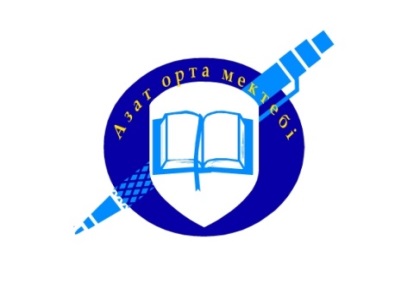 Азат ауылы2023 ж Мазмұны1-тарау. Білім беру ұйымы туралы жалпы мәліметтер.......................................................32-тарау. Педагогикалық кадрлық құрамға талдау...............................................................43-тарау. Тәрбиеленушілердің  контингенті .........................................................................124-тарау. Оқу-әдістемелік жұмыс.............................................................................................155-тарау. Оқу материалдық активтер.....................................................................................236-тарау. Ақпараттық ресурстар және кітапхана қоры......................................................257-тарау. Тәрбиеленушілердің білімдерін бағалау...............................................................258-тарау. Білім беру процесіне қатысушылардың және т.б сауалнамасы.......................329-тарау. Кемшіліктер мен ескертуле, оларды шешу жолдары.........................................3510-тарау. Қорытынды мен ұсыныстар..................................................................................37«Ақмола облысы білім басқармасының Ақкөл ауданы бойынша білім бөлімі Азат ауылының жалпы орта білім беретін мектебі»  КММ жанындағы мектепке дейінгі тәрбие мен оқытудың шағын орталығының өзін-өзі бағалау нәтижелері бойынша қорытындыcы1-тарау. Білім беру ұйымы туралы жалпы мәліметтер«Ақмола облысы білім басқармасының Ақкөл ауданы бойынша білім бөлімі Азат ауылының жалпы орта білім беретін мектебі» КММ коммуналдық мемлекеттік мекемесіБілім беру ұйымының жалпы сипаттамасыҚазақстан Республикасы Кәсіпкерлік кодексіне сәйкес, Қазақстан Республикасының «Білім туралы» Заңын (бұдан әрі-Заң) басшылыққа ала отырып, «Білім беру ұйымдарын бағалау өлшемшарттарын бекіту туралы» Қазақстан Республикасы Білім министрінің 2022 жылғы 5 желтоқсандағы №486 бұйрығымен мектептің өзін-өзі бағалау жұмыстары 2022 жылғы 19 қаңтар күнгі кезектен тыс педагогикалық кеңесінің шешімімен  бекітілген аттестаттау комиссиясымен (бұдан әрі-комиссия) келесі құрамда өткізілді. http://sc0006.akkol.aqmoedu.kz/public/files/2023/3/24/240323_112722_img20230324103147-1.pdf  Комиссия құру туралы бұйрықhttp://sc0006.akkol.aqmoedu.kz/public/files/2023/3/24/240323_111600_ped-movet-2.pdfБілім беру ұйымын аттестаттау туралы педагогикалық кеңесСерикберген Жарқынбек – «Азат ауылының жалпы орта білім беретін мектебі» КММ директоры, комиссия төрағасы;Аманжол Кумисай – директордың оқу ісі жөніндегі орынбасары, комиссия мүшесі;Аншыбай Майрагуль – директордың тәрбие ісінің орынбасары, комиссия мүшесі;Мұратбек Айнұр – директордың тәрбие ісінің орынбасары, комиссия мүшесі;Аманжол Меруерт – кәсіподақ төрайымы, комиссия мүшесі;Семсерхан Съез - қазақ тілі мен әдебиеті пәнінің мұғалімі;Пожидаева Марина Николаевна - орыс тілі мен әдебиеті пәнінің мұғалімі;Болат Айгерим - шағын орталық әдіскері;Муса Саяхат – шаруашылық меңгерушісі, комиссия мүшесі Комиссиямен Бағалау өлшемшарттарына сәйкес білім беру ұйымдарына бағалау жүргізу кезінде негізгі бағыттар мен зерделеу объектілері бойынша өзін-өзі бағалау материалдарына талдау, оның ішінде ұсынылатын білім беру қызметтерінің мемлекеттік жалпыға міндетті білім беру стандартының талаптарына сәйкестігіне талдау жүргізілді.«Ақмола облысы білім басқармасының Ақкөл ауданы бойынша білім бөлімі Азат ауылының жалпы орта білім беретін мектебі» коммуналдық мемлекеттік  мекемесінің өзін-өзі бағалау материалдарын зерделеп, оларды білім беру саласындағы ақпараттандыру объектілерінде орналастырылған мәліметтермен және ұйымдар мен уәкілетті мемлекеттік органдардың мәліметтерімен салыстыра отырып, комиссия қызметтің сандық және сапалық көрсеткіштеріне бағалау және егжей-тегжейлі талдау жүргізді. Талдау барысында 2020-2023 жылдар барысындағы мектеп қызметі сарапталды. Білім беру ұйымы туралы жалпы мәлімет және құрылтай құжаттарыБілім беру мекемесінің толық атауы: «Ақмола облысы білім басқармасының Ақкөл ауданы бойынша білім бөлімі Азат  ауылының жалпы орта білім беретін мектебі» коммуналдық мемлекеттік мекемесі жанындағы мектепке дейінгі тәрбие мен оқытудың шағын орталығыЗаңды мекен-жайы: 020103, Қазақстан Республикасы  Ақмола облысы  Ақкөл ауданы,  Азат ауылы Алаш көшесі 4.Заңды тұлға: «Ақмола облысы білім басқармасының Ақкөл ауданы бойынша білім бөлімі Азат  ауылының жалпы орта білім беретін мектебі» коммуналдық мемлекеттік мекемесіБайланыс телефоны:8 (71638) 5-31-92Электрондық мекен-жайы:azatskaya.sh@yandex.kzЗаңды тұлға өкілінің байланыс деректері (басшының Т.А.Ә., лауазымға тағайындау туралы бұйрықтың көшірмесі): http://sc0006.akkol.aqmoedu.kz/public/files/2023/3/23/230323_133025_prikaz-roo-nazn-direk.pdfМектеп директоры Серикберген Жаркынбек 2021 жылы 06 желтоқсаннан бастап Ақкөл аудандық білім бөлімінің №60 бұйрығымен Азат ауылының жалпы білім беретін мектебі» КММ басшысы қызметіне тағайындалды.Құқық белгілейтін және құрылтай құжаттары«Азат ауылының жалпы орта білім беретін мектебі» КММ-нің басқару органы - «Ақмола облысының білім басқармасы»; Құрылтайшысы «Ақмола облысының әкімдігі».Заңды тұлғаны мемлекеттік қайта тіркеу туралы куәлігі 2021 жылдың 15 қаңтарында берілген. Алғашқы мемлекеттік тіркелген күні 1965 жыл 09 сәуір. Мектептің техникалық паспорты 2007 жылы 09 қазанда жасалған. Қабат саны-3, құрылыс ауданы-1314, ғимараттың ауқымы-13759, жалпы алаң-2765,5, салынған жылы - 1986 жыл.«Азат ауылының жалпы орта білім беретін мектебі» коммуналдық мемлекеттік мекемесінің Жарғысы Қазақстан Республикасы Әділет Министрлігінде 05.01.2021 жылы тіркеліп, Ақмола облысының әкімдігінің 2021 жылғы 05 қаңтар №А-1/1қаулысымен бекітілген;http://sc0006.akkol.aqmoedu.kz/public/files/2023/3/23/230323_135323_2022-03-11001.pdf4. Бизнес идентификациялық нөмірі - 65044000038 Рұқсат беру құжаттары (білім беру қызметіне лицензия және оған қосымша және (немесе)мектепке дейінгі тәрбие мен оқыту саласындағы қызметтің басталғаны туралы хабарлама талоны): http://sc0006.akkol.aqmoedu.kz/public/files/2023/3/28/280323_123351_yzmett-ghzege-asyrudy-bastaany-turaly-habarlama.pdfhttp://sc0006.akkol.aqmoedu.kz/public/files/2023/3/23/230323_143017_img20230323122327.pdfЖалпы негізгі білім беру қызметімен айналысуға құқық беретін мемлекеттік лицензия: 12 ақпан 2021 жылғы  №15LAA00022726 мерзімі– шектелмегенhttp://sc0006.akkol.aqmoedu.kz/public/files/2023/3/23/230323_143503_licenziya-shkoly-1.pdfОқыту тілі: қазақша, орысша 2-тарау.  Кадрлық құрамға талдауОқыту нәтижелеріне бағдарлана отырып, білім беру мазмұнына өлшемшарттар Мектепке дейінгі  білім  беретін ұйымдардың білім беру қызметіне қойылатын біліктілік талаптарын сақтау.Тәрбиешілер туралы мәліметтер. http://sc0006.akkol.aqmoedu.kz/content/2-predloghenieТәрбиешілердің білімі туралы құжат, қайта даярлау туралы сертификаттар; http://sc0006.akkol.aqmoedu.kz/content/diplom-mini-centr  2-қосымшаБағаланатын кезеңдегі тәрбиешілердің штаттық кестесі және тарификация http://sc0006.akkol.aqmoedu.kz/public/files/2023/3/26/260323_003220_tapscanner-03-25-2023-2300.pdfБілім беруді жаңғырту жағдайында оқытудың барлық үлгілері білім беру сапасын арттыру функциясын жүзеге асыруға мүмкіндік беретін мемлекеттік білім беру стандарты негізінде іске асырылады.Тәрбиешілердің  кәсіби құзыреттілігін арттыруға «Өрлеу», АҚ «Біліктілікті арттыру Ұлттық орталығы» базасында біліктілікті арттыру курстары ықпал етеді. Бағаланатын кезеңге талдау жасауға арналған құжаттар: тәрбиеленушілерді тәрбиелеу және оқыту бойынша кәсіби қызметті жүзеге асыратын тәрбиешілердің дипломдарының көшірмелері, штаттық кестесі көшірмелері берілген. Мектеп әкімшілігі кадрлардың біліктілігін жоспарлы түрде арттыруды қамтамасыз етеді. Біліктілікті арттыру курстарынан өтудің перспективтік жоспары жүргізілуде. Штаттық кестеге сәйкес мектеп және шағын орталық әкімшілігінде   директор  саны – 1 бірлік, шағын орталық әдіскері - 0,5 бірлік, шағын орталық тәрбиешісі -3 бірлік, мектепалды даярлық сыныбының тәрбиешісі - 2 бірлік. Әкімшілік-басқару аппаратының құрамы туралы мәліметтер:Мектеп директоры: Серікберген ЖарқынбекБілімі  - жоғары. Жұмыс өтілі - 28 жыл. Қазақ тілі мен әдебиеті пәні бойынша «бірінші санатты» мұғалім. Бұл мектепте 2014 жылдан бастап мұғалім және директордың оқу-тәрбие ісі жөніндегі орынбасары лауазымында жұмыс істеді. 2021 жылы «үшінші санатты басшының орынбасары» санатына аттестатталған. Мектептің директоры ретінде 2021 жылдан бастап жұмыс істейді. Ақкөл аудандық білім басшысының  грамоталарымен және аудан әкімінің Алғыс хатымен марапатталған.Соңғы 3 жылдағы тәрбиешілер құрамы төмендегідей:Тәрбиешілердің  білім деңгейіБіліктілік санаты бойынша: 5 штаттық тәрбиеші қызметкерлердің 2 (40%) 3 жылға дейінгі педагогикалық өтілі бар; 3 жылдан 5 жылға дейін – 1 (20%); 6-дан 10-ға дейін - 1 (20%);  20 жылдан астам – 1 (20%).Жас бойынша сапалық құрамы:Тәрбиешілердің орта жасы - 30Зейнеткерлер саны - 0Жас мамандар – 1Жасы бойынша тәрбиешілердің ұжым келесі құрамды көрсетеді. Орташа жасы – 30  жас. Соңғы үш жылда тәрбиешілердің біліктілігін арттыру бойынша көрсеткіштер келесідей:Тәрбиешілерді жұмысқа қабылдау басшы мен тәрбиеші қызметкер арасында жасалған еңбек шарты негізінде жүзеге асырылады.Жаңа оқу жылына арналған оқу жүктемесін алдын ала жасақтау және бөлу әрбір ағымдағы оқу жылының мамыр айында жүргізіледі, бұл тәрбиешіге өздерінің перспективтік жоспарларын құруға және жаңа оқу жылындағы қызметтің басым бағыттарын анықтауға мүмкіндік береді.Әрбір әрбір тәрбиешінің оқу жүктемесі әдістемелік бірлестіктің пікірін ескере отырып, нақты кәсіби деңгейіне сүйене отырып және мектеп кәсіподақ комитетімен келісе отырып белгіленеді.Шағын орталыққа кадрларды орналастыру дайындық деңгейі мен жұмыс тәжірибесін ескере отырып жүзеге асырылады. Тәрбиешілер мен мектеп басшылығының жұмысындағы басты критерий  –  педагогикалық әдепті сақтау, «Білім туралы» Заңның, Қазақстан Республикасының Еңбек кодексінің орындалуы. Мектеп әкімшілігі мұғалімдердің жұмыс уақытын ұтымды пайдалануына, шығармашылықпен жұмыс істеуіне, өз бетінше білім алуына қолайлы жағдай туғызуға тиісті көңіл бөлуде. Педагог кадрларды қабылдау басшы мен педагог қызметкер арасында жасалған еңбек шарты негізінде жүзеге асырылады. Еңбек шартының талаптары ҚР Еңбек кодексіне қайшы келмейді.Мұғалімдердің сапалық құрамы олардың кәсіби жетістіктерінен көрінеді, көптеген мұғалімдердің еңбегі кәсіби марапаттармен ерекшеленеді. Педагогикалық ұжымның қазіргі құрамынан көптеген ұстаздар марапаттар алып жатыр.Тәрбиешілердің  қозғалысыПедагог кадрларды қабылдау педагог қызметкердің басшылары арасында жасалған еңбек шарты негізінде жүзеге асырылады. Педагогикалық кеңесте мектептің ішкі тәртіп ережесі таныстырылған.http://sc0006.akkol.aqmoedu.kz/public/files/2023/3/23/230323_225319_rasporyadok-shkoly.pdfКадрларды іріктеу педагогикалық ұжым мүшелерінің біліктілік деңгейі ескеріле отырып, мектептің жұмыс оқу жоспарын іске асырудың объективті қажеттіліктерін негізге ала отырып, жоспарлы және мақсатты түрде жүзеге асырылады.Кадрларды алдын ала жинақтау жаңа оқу жылына оқу жүктемесін бөлу әрбір ағымдағы оқу жылының мамыр айында жүргізіледі, бұл тәрбиешілерге өздерінің перспективалық жоспарларын құруға және жаңа оқу жылына арналған қызметтің басым бағыттарын белгілеуге мүмкіндік береді. Әрбір тәрбиешінің штаттық бірлігі әдістемелік бірлестіктің пікірін ескере отырып, нақты кәсіби деңгейге сүйене отырып және мектеп кәсіподақ комитетінің келісімі бойынша анықталады.Зияткерлік байқаулар мен конкурстарға қатысу нәтижелері:2020-2021, 2021-2022, 2022-2023 оқу жылдары2020-2021 оқу жылыМектепке дейінгі тәрбиеленушілердің жеңімпаздар үлесі - 7,5 %2021-2022 оқу жылыМектепке дейінгі тәрбиеленушілердің жеңімпаздар үлесі -11,1%2022-2023 оқу жылының І жартыжылдығы бойыншаМектепке дейінгі тәрбиеленушілердің жеңімпаздар үлесі -23%Қорытынды: Шағын орталық пен МАД сыныбының тәрбиеленушілері арасынан аудандық және Республикалық байқаулардың нәтижелері.Шағын орталықтағы тәрбиешілердің шығармашылық жетістіктері3-тарау. Тәрбиеленушілердің  контингенті3-қосымшаhttp://sc0006.akkol.aqmoedu.kz/public/files/2023/3/28/280323_122551_dstemelk-snymdar-3-osymsha.pdfМектепке дейінгі білім беру  қызметiнiң үлгілік қағидаларына және мектеп жарғысына негізделген топтар мен сыныптар жасақталған.Шағын орталықта топтардың жасақталуы: 2020-2022 оқу жылдары 2 топ жасақталған. Топтардың атауы «Балапан»  тобы (2-3 жастағы балалар) және «Балдаурен» тобы (3-4 жастағы балалар). Аралас жастағы тәрбиеленушілер саны 20 баладан аспайды.Топтардың  саныТәрбиеленушілер контингентінің қозғалысы туралы мәліметтерТәрбиеленушілерді шағын орталыққа қабылдау электронды және қағаз өтініші негізінде қабылданады. Мемлекеттік қызмет жүзеге асырылады. egov.kz "Электрондық үкімет" веб-порталы арқылы және ЭЦҚ бойынша ата-аналар Қазақстан Республикасы Білім және ғылым министрінің 2021 жылғы 3 маусымдағы № 275 бұйрығына 1-қосымшаға сәйкес құжаттар топтамасын Мемлекеттік қызметке ұсынады. Мемлекеттік қызмет көрсету үшін ата-аналарға құжаттар тізбесі туралы ақпарат берілген. Электрондық түрде қабылдау 1 қыркүйекке дейін жүргізіледі. Барлық құжаттар бумаға тігіліп, мемлекеттік қызмет көрсетуді есепке алу журналы жүргізіледі.Бағаланатын кезең бойынша мектепке дейінгі білім алатын тәрбиеленушілерден ерекше білім беруді қажет ететін тәрбиеленуші болған жоқ. Үлгілік оқу жоспарында белгіленген тәрбиеленушілердің оқу жүктемесінің ең жоғары көлеміне қойылатын талаптар:Апталық жүктеменің көлемі: 2020-2021 оқу жылы1) Кіші топ (2-3 жас) оқыту қазақ тілінде – 12 сағат, ұйымдастырылған оқу қызметінің ұзақтығы 15-20 минут;2) Ересек топ (3-4жас) оқыту қазақ тілінде – 14 сағат, ұйымдастырылған оқу қызметінің ұзақтығы 20-25 минут;3) Класс предшкольной подготовки с русским языком обучения  (от 5 лет) – продолжительность 25-30 минут - 20 часов;4) Мектепалды даярлық сыныбы оқыту қазақ тілінде (5 жас) - 20 сағат, ұйымдастырылған оқу қызметінің ұзақтығы 25-30 минут1 қыркүйек пен 25 мамыр аралығында – оқу жылы (Үлгілік бағдарламаның мазмұнын меңгеру кезеңі)2021-2022 оқу жылы1) Кіші топ (2-3 жас) оқыту қазақ тілінде – 9 сағат, ұйымдастырылған оқу қызметінің ұзақтығы 10-15 минут;2) Ересек топ (3-4жас) оқыту қазақ тілінде – 14 сағат, ұйымдастырылған оқу қызметінің ұзақтығы 20-25 минут;3) Класс предшкольной подготовки с русским языком обучения  (от 5 лет) – продолжительность 25-30 минут - 20 часов;4) Мектепалды даярлық сыныбы оқыту қазақ тілінде (5 жас) - 20 сағат, ұйымдастырылған оқу қызметінің ұзақтығы 25-30 минут1 қыркүйек пен 25 мамыр аралығында – оқу жылы (Үлгілік бағдарламаның мазмұнын меңгеру кезеңі)2022-2023 оқу жылы1) Кіші топ (2-3 жас) оқыту қазақ тілінде;2) Ересек топ (3-4жас) оқыту қазақ;3) Класс предшкольной подготовки с русским языком обучения  (от 5 лет) – продолжительность 25-30 минут - 20 часов;4) Мектепалды даярлық сыныбы оқыту қазақ тілінде (5 жас) - 20 сағат, ұйымдастырылған оқу қызметінің ұзақтығы – 25-30 минут;Мектепке дейінгі ұйымдар қызметінің үлгілік қағидаларына сәйкес мектепке дейінгі ұйымдар өз қызметін келесі кезеңдер бойынша ұйымдастырады: 1 қыркүйек пен 31 мамыр аралығында – оқу жылы (Үлгілік бағдарламаның мазмұнын меңгеру кезеңі);  Оқу мерзіміне қойылатын талаптарМектепке дейінгі білім беру мектеп жарғысы негізінде 1 сыныпқа қабылданғанға дейінгі талаптар сақталған. Мектепалды даярлық сыныптарының оқу мерзіміне қойылатын талаптар2020-2021 оқу жылы:«Білім туралы» 2007  жылғы 27  шілдедегі Қазақстан Республикасы Заңының 5-бабының 14) тармақшасына және Қазақстан Республикасы Білім және ғылым министрінің 2018 жылғы 31 қазандағы №604  бұйрығымен (Қазақстан Республикасы нормативтік құқықтық актілерін мемлекеттік тіркеу тізімінде №17669  болып тіркелген) бекітілген Білім берудің барлық деңгейінің мемлекеттік жалпыға міндетті білім беру стандартына сәйкес, Қазақстан Республикасы Білім және ғылым министрлігінің 2020  жылғы 12  тамыздағы №340  бұйрығының, Ақмола облысы білім басқармасының 2020  жылғы 18  тамыздағы №157  бұйрығының негізінде меншік нысанына және ведомстволық бағыныстылығына қарамастан орта білім беру ұйымдарында 2020-2021  оқу жылының басталуы, ұзақтығы және каникул кезеңдерінің мынадай мерзімдері:а) 2020-2021  оқу жылының басталуы – 2020 жылғы 1 қыркүйек;ә) оқу жылының ұзақтығы МАД-сыныптарда – 33  оқу аптасы, Мейрам күндеріне түскен сабақтар оқу бағдарламасы мазмұнының кіріктірілуі ескеріле отырып, қайталауға арналған сағаттар есебінен келесі жұмыс күндеріне ауыстырылады. Сыныптарда сабақтың ұзақтығы – 25-30 минут.2020-2021  оқу жылы ішіндегі каникул кезеңдері: МАД- сыныптарда: күзгі каникул – 10  күн (2020  жылғы 5-14 қараша аралығында), қысқы – 11  күн (2020 жылғы 31 желтоқсан мен 2021  жылғы 10 қаңтар аралығында), көктемгі – 12  күн (2021  жылғы 20-31  наурыз аралығында) , қосымша каникул – 7  күн (2021 жылғы 8-14 ақпан аралығында) 2021-2022 оқу жылы: «Білім туралы» 2007  жылғы 27  шілдедегі Қазақстан Республикасы Заңының 5-бабының 14) тармақшасына және Қазақстан Республикасы Білім және ғылым министрінің 2018 жылғы 31 қазандағы №604  бұйрығымен (Қазақстан Республикасы нормативтік құқықтық актілерін мемлекеттік тіркеу тізімінде №17669  болып тіркелген) бекітілген Білім берудің барлық деңгейінің мемлекеттік жалпыға міндетті білім беру стандартына сәйкес, Қазақстан Республикасы Білім және ғылым министрлігінің 2021жылғы 27 шілдедегі  №368 бұйрығының, Ақмола облысы білім басқармасының 2020  жылғы 18  тамыздағы №157 бұйрығының негізінде меншік нысанына және ведомстволық бағыныстылығына қарамастан орта білім беру ұйымдарында 2021-2022  оқу жылының басталуы, ұзақтығы және каникул кезеңдерінің мынадай мерзімдері айқындалды:а) 2021-2022  оқу жылының басталуы – 2021 жылғы 1 қыркүйек;ә) оқу жылының ұзақтығы МАД сыныптарда – 33  оқу аптасы, сыныптарда сабақтың ұзақтығы – 25-30 минут. 2021-2022  оқу жылы ішіндегі каникул кезеңдері:МАД- сыныптарда: күзгі каникул – 7  күн (2021  жылғы 1-7 қараша аралығында), қысқы –11күн (2021 жылғы 30  желтоқсан мен 2022 жылғы 9 қаңтар аралығында), көктемгі –12күн (2022жылғы 19-30 наурыз аралығында) МАД – 7  күн (2022  жылғы 7-13 ақпан аралығында) 2022-2023 оқу жылы: «Білім туралы» Қазақстан Республикасы Заңының 5-бабының 14) тармақшасына және Қазақстан Республикасы Оқу-ағарту министрінің 2022 жылғы 3 тамыздағы №348  бұйрығымен (Қазақстан Республикасы Нормативтік құқықтық актілерін мемлекеттік тіркеу тізімінде №29030  болып тіркелген) бекітілген Мектепке дейінгі тәрбие мен оқытудың  бастауыш, негізгі орта, жалпы орта,техникалық және кәсіптік, орта білімнен кейінгі білім берудің мемлекеттік жалпыға міндетті стандартына сәйкес, Қазақстан Республикасы Оқу-ағарту министрлігінің 2022  жылғы 12  тамыздағы  №363   бұйрығының негізінде меншік нысанына және ведомстволық бағыныстылығына қарамастан орта білім беру ұйымдарында 2022-2023  оқу жылының басталуы, ұзақтығы және каникул кезеңдерінің мынадай мерзімдері айқындалды: а) 2022-2023  оқу жылының басталуы – 2022 жылғы 1 қыркүйек;ә) МАД сыныптарда  – 35 оқу аптасы, ұйымдастырылған оқу қызметі – 25-30 минут. 2022-2023  оқу жылы ішіндегі каникул кезеңдері:МАД сыныптарда: күзгі каникул – 7  күн (2022  жылғы 31 қазан-6 қараша аралығында), қысқы –9 күн (2022 жылғы 31 желтоқсан мен 2023 жылғы 8 қаңтар аралығында), көктемгі –9 күн (2023 жылғы 18-26 наурыз аралығында),  қосымша каникул – 7  күн (2023  жылғы 6-12 ақпан аралығында)4-тарау. Оқу-әдістемелік жұмыс.Оқыту нәтижесіне бағдарлана отырып, білім беру мазмұнына өлшемшарттар:Оқу жұмыс жоспары, http://sc0006.akkol.aqmoedu.kz/content/rabochiy-uchebnyy-planТексерілді:2020-2021 оқу жылының оқу жұмыс жоспары Ақкөл аудандық білім бөлімімен келісілген және мектеп директорымен бекітілген.2021-2022 оқу жылының күн тәртібі санитарлық талаптарға сай құрылған және мектеп директорымен бекітілген.2022-2023 оқу жылының жұмыс оқу жоспары мектеп директорымен бекітілген. Қазақстан Республикасы Оқу-ағарту министрінің 2022 жылғы 31 тамыздағы № 385 бұйрығы. Қазақстан Республикасының Әділет министрлігінде 2022 жылғы 31 тамызда № 29329 болып тіркелген үлгілік қағидалары басшылыққа алынған.2020-2021, 2021-2022 оқу жылдарында Мектепке дейінгі тәрбие мен оқытудың үлгілік оқу жоспары»  ҚР БҒМ 2020 жылғы 1 мамырдағы  №195 бұйрығы басшылыққа алынды.2022-2023 оқу жылдарында Мектепке дейінгі тәрбие мен оқытудың үлгілік оқу жоспары ҚР БҒМ 2012 жылғы 20 желтоқсандағы №557 бұйрығымен 3-қосымшасы басшылыққа алынды.Оқу жұмыс жоспары мен оқу сабақтарының кестесі, күн тәртібі үлгілік оқу жоспарларына сәйкес келеді. Мектепке дейінгі тәрбие мен оқытудың білім берудің жұмыс оқу жоспары мектеп және оқушы компоненттерінен тұратын вариативті компонентті қамтиды.Тәрбие және оқыту нәтижелеріне бағдарлана отырып мектепке дейінгі тәрбие мен оқытудың мазмұнына өлшемшарттар:Оқу жұмыс жоспары мен ұйымдастырылған қызметтің ҚР Оқу-ағарту министрінің 2022 жылғы 3 тамыздағы № 348 бұйрығымен бекітілген (нормативтік құқықтық актілерді мемлекеттік тіркеу тізілімінде №29031 болып тіркелген) Мектепке дейінгі тәрбие мен оқытудың мемлекеттік жалпыға міндетті стандартының және Қазақстан Республикасы Білім және ғылым министрінің 2012 жылғы 20 желтоқсандағы № 557 Бұйрығымен (нормативтік құқықтық актілерді мемлекеттік тіркеу тізімінде № 8275 болып тіркелген) мектепке дейінгі тәрбие мен оқытудың үлгілік оқу жоспарының талаптарына сәйкестігі: Перспективалық жоспар: http://sc0006.akkol.aqmoedu.kz/content/3295-25-03-23-22-21-03-perspektivnyy-plan-gruppa-balapanhttp://sc0006.akkol.aqmoedu.kz/content/perspektivnyy-plan-gruppa-baldaurenhttp://sc0006.akkol.aqmoedu.kz/content/perpektivnyy-plan-predshkolynyy-gruppaЦиклограмма: http://sc0006.akkol.aqmoedu.kz/content/gruppa-balapan-ciklogrammahttp://sc0006.akkol.aqmoedu.kz/content/gruppabalduren-ciklogrammahttp://sc0006.akkol.aqmoedu.kz/content/predshkolnyy-gruppa-ciklogramma«Азат ауылының жалпы орта білім беретін мектебі» КММ жанындағы мектепке дейінгі тәрбие мен оқытудың шағын орталықтың бағаланатын кезеңді талдауға арналған құжаттар: білім беру ұйымының басшысы әзірлеген және бекіткен оқу жұмыс жоспарларының көшірмелері, ұйымдастырылған оқу қызметінің күн тәртібі, перспективалық жоспар, циклограмма тексерілді.Талдау нәтижелері: Мектеп құрамында 2020-2021, 2021-2022, 2022-2023 оқу жылдары Жарғыға сәйкес шағын орталық және мектепалды даярлық сыныбы жұмыс істейді. 2020-2021 оқу жылында шағын орталықта және мектепалды даярлық сыныбында тәрбие-білім беру процесі Қазақстан Республикасы Білім және ғылым министрінің 2018 жылғы 31 қазандағы № 604 бұйрығымен бекітілген Мектепке дейінгі тәрбие мен оқытудың мемлекеттік жалпыға міндетті стандартына (2020 жылғы 5 мамырдағы №182 өзгерістер мен толықтырулар енгізілген), «Қазақстан Республикасындағы мектепке дейінгі тәрбие мен оқытудың үлгілік оқу жоспарларын бекіту туралы» Қазақстан Республикасы Білім және ғылым министрінің 2020 жылғы 12 мамырдағы №195 бұйрығының 1-қосымшасы, ҚР БҒМ 2020 жылғы 6 мамырдағы      №90 бұйрығымен бекітілген «Мектепке дейінгі тәрбие мен оқытудың үлгілік оқу бағдарламаларына» сәйкес қамтамасыз етілді.2020-2021 жылғы қазақ тілінде оқытылатын шағын орталықтың 2-3 жастағы кіші топ балаларының оқу жоспары 5 ұйымдастыру қызметінен тұрады. Олар: «Денсаулық»-3, «Қатынас»-2, «Таным»-2,5, «Шығармашылық»-3; «Әлеумет»-0,5.Ұйымдастырылған оқу қызметінің ұзақтығы – 15-20 минут. Апталық жүктемесінің көлемі – 12 сағат. Вариативтік компонент – 1 сағат, «Ертегілер елінде» - 1 сағат;  «Ертегілер елінде» курсының бағдарламасын шағын орталығының тәрбиешісі Курманова Ботогос  құрастырған. Аптасына бір сағаттан жылына 33 сағатты құрайды. Курстың  мақсаты: тәрбиеленушілер қиял ғажайып ертегілерді тыңдау арқылы кейіпкерлерді ажырата білуге үйрету, көркем сөйлеуді, сөздік қорды байыту.2020-2021 жылғы қазақ тілінде оқытылатын шағын орталықтың 3-4 жас ересек тобы балаларының оқу жоспары 5 ұйымдастыру қызметінен тұрады. Олар: «Денсаулық»-3, «Қатынас»-2,5, «Таным»-2,5, «Шығармашылық»-3,5; «Әлеумет» -0,5.Вариативтік компонент – 2 сағат,  «Ертегілер елінде», «Он саусақ» - 1 сағат.Ұйымдастырылған оқу қызметінің ұзақтығы: 15-20 минут. Апталық жүктемесінің көлемі – 14 сағат.Оқыту қазақ тіліндегі МАД тобының 2020-2021 жылғы жұмыс оқу жоспары 5 ұйымдастырылған оқу қызметі  бөлімінен тұрады. Олар: «Денсаулық» - 3 сағат; «Қатынас» - аптасына 5 сағат; «Таным» - 2,5 сағат; «Шығармашылық»-5сағат; «Әлеумет»-1,5 сағат. Вариативтік компонент: «Шебер қолдар» - 1 сағат, «Ағылшын тілін үйренейік» - 1 сағат, «Ертегілер елінде» - 1 сағат.   Барлығы: 20 сағат. Ұйымдастыру оқу қызметінің ұзақтығы - 25-30 минуттан.«Ағылшын тілін үйренейік» курсының бағдарламасын ағылшын тілі пәнінің  мұғалімі Д. Мурат құрастырған. Аптасына 1 сағаттан, жылына 33 сағатты құрайды. Курстың мақсаты: заттардың атауын атай білу, сандарды санай білуге, түстерді үш тілде айтуға үйрету.«Шебер қолдар» курсының бағдарламасын мектепалды сыныбының тәрбиешісі Унурбек Жананур құрастырған. Аптасына бір сағаттан жылына 33 сағатты құрайды. Курстың  мақсаты: тәрбиеленушілерді шығармашылыққа тәрбиелей отырып қол маторикасын дамыту. «Ертегілер елінде» курсының бағдарламасын мектепалды сыныбының тәрбиешісі Унурбек Жананур құрастырған. Аптасына бір сағаттан жылына 33 сағатты құрайды. Курстың  мақсаты: тәрбиеленушілер қиял ғажайып ертегілерді тыңдау арқылы кейіпкерлерді ажырата білуге үйрету, көркем сөйлеуді, сөздік қорды байыту.Оқыту орыс тіліндегі МАД тобының 2020-2021 жылғы жұмыс оқу жоспары  5 ұйымдастырылған оқу қызметі  бөлімінен тұрады. Олар: «Денсаулық» - 3 сағат; «Қатынас»- аптасына 6 сағат; «Таным» - 2,5сағат; «Шығармашылық» - 5 сағат; «Әлеумет» - 1,5 сағат. Вариативтік компонент «Ручной труд» - 1 сағат, «Говорим по английский» - 1 сағат. Барлығы – 20 сағат. Ұйымдастыру оқу қызметінің ұзақтығы – 25-30 минуттан. Программу  вариативного курса «Говорим по английский» Разработала учитель английского языка Мурат Дарига. В неделю 1 час, в год 33 часов. Цель курса: развивать языковую догадку, память, мышления, творческие способности детей.Программу курса «Ручной труд» разработала воспитатель предшкольного класса Сливкина Елена Юрьевна. Цель курса: развивать творческую способность детей и фонтазировать, научить мастерить.2021-2022 оқу жылында шағын орталықта және мектепалды даярлық сыныбында  2021-2022 оқу жылының  оқу  жоспары  Қазақстан Республикасы Үкіметінің 31.10.2018 ж.  №604  бұйрығымен (05.05.2020 ж. №182 бұйрығымен енгізілген  өзгерістер мен толықтырулар) бекітілген «Білім берудің барлық деңгейінің  мемлекеттік жалпыға  міндетті білім беру стандарттарын  бекіту туралы» мектепке дейінгі тәрбие мен оқытудың  мемлекеттік жалпыға міндетті стандарты, Қазақстан Республикасы Білім және ғылым министрінің 20.12.2012 ж. №557 бұйрығы (12.05.2020 ж.№195 бұйрығымен енгізілген өзгерістер мен толықтырулар) «Мектепке дейінгі тәрбие мен оқытудың үлгілік оқу бағдарламаларын бекіту туралы» Қазақстан Республикасы Білім және ғылым министрінің міндетін атқарушының 2016 жылғы 12 тамыздағы №499 бұйрығына өзгерістер енгізу туралы Қазақстан Республикасы Білім және ғылым министрінің 2020 жылғы 24 қыркүйектегі №412 бұйрығы.  «Қазақстан Республикасының мектепке дейінгі ұйымдарында 2021-2022 оқу жылында  оқу процесін  ұйымдастырудың ерекшеліктері туралы» әдістемелік  нұсқау хатын негізге ала отырып құрылды.2021-2022 оқу жылғы қазақ тілінде оқытылатын шағын орталықтың   кіші топ 2-3 жас балаларының оқу жоспары «Денсаулық»-3, «Қатынас»-2, «Таным»-2, «Шығармашылық»-3, «Әлеумет»-0.Ұйымдастырылған оқу қызметінің ұзақтығы-10-15минут. Апталық жүктемесінің көлемі-9.2021-2022 оқу жылғы қазақ тілінде оқытылатын шағын орталықтың ересек 3-4 жас балаларының оқу жоспары «Денсаулық» -3, «Қатынас»-2,5, «Таным»-2,5, «Шығармашылық»-3,5, «Әлеумет» -0,5.Ұйымдастырылған оқу қызметінің ұзақтығы: 20-25минут. Апталық жүктемесінің көлемі – 12 сағат. Вариатив компонент: 2 сағат. «Ертегілер елінде», «Он саусақ». Барлығы: 14 сағат. Оқыту қазақ тіліндегі МАД жұмыс оқу жоспары. 5 ұйымдастырылған оқу қызметі  бөлімінен тұрады. Олар: «Денсаулық»-3 сағат; «Қатынас» аптасына 5 сағат; «Таным»-2,5 сағат; «Шығармашылық»-5 сағат; «Әлеумет»-1,5 сағат. Вариативтік компонент: «Шебер қолдар»-1 сағат, «Ағылшын тілін үйренейік» - 1 сағат, «Ертегілер елінде» - 1 сағат.  Барлығы: 20 сағат. Ұйымдастыру оқу қызметінің ұзақтығы - 25-30 минуттан.Вариативтік компонент бойынша:Мектепалды даярлық тобының оқу курсына «Сандар әлемі» -1 сағат, «Қол еңбегі» - 1 сағат, «Ертегілер елінде» - 1 сағат  берілген. «Сандар әлемі» курстың мақсаты: балаларды ерте жастан логикалық қабілетін дамыту, қызығушылығын қалыптастыру, интеллектуалды дамуына жағдай жасау. «Қол еңбегі» курстың мақсаты: Баланың даму деңгейін дамыту, логикалық ойларын, шығармашылық қабілеттерін дамытады. Көру, есту қабілетін жетілдіру. Ойша көз алдына елестетуді, қиялдарын жетілдіру.«Ертегілер елінде» курсының мақсаты: балаларды белсенді түрде белсенді рөлдік ойындар арқылы әлеуметтік мінез-құлық дағдыларын қалыптастырады.Оқыту орыс тіліндегі МАД жұмыс оқу жоспары:5 ұйымдастырылған оқу қызметі  бөлімінен тұрады. Олар: «Денсаулық» 3 сағат; «Қатынас»  аптасына 6 сағат; «Таным»-2,5 сағат; «Шығармашылық»-5 сағат; «Әлеумет»-1,5 сағат. Вариативтік компонент: «Шебер қолдар»-1 сағат, «Ағылшын тілін үйренейік»-1 сағат. Барлығы: 20 сағат. Ұйымдастыру оқу қызметінің ұзақтығы – 25-30 минуттан. « Предшколных группах 0 «Б» группах «Ручной труд»-1 час,  «Юный эколог»-1 час,В	0 «Б» классе	за счет	 вариативного	компонента	проводится: 1 час «Юный эколог»Целью занятия развивающего характера: 1 час «Ручной труд»Целью занятия развивающего характера: развитию у детей дошкольного возраста способостей к техническому творчеству, обеспечение возможности самореализации посредством овладениия конструктирования.Актуальность программы: решение задания занимательного и нестандартного вида, развивать логическую культуру учащихся.2022-2023 оқу жылында шағын орталықта және мектепалды даярлық сыныбында  тәрбие мен білім беру процесі Білім берудің  барлық деңгейінің  мемлекеттік жалпыға міндетті білім беру стандарттарын бекіту туралы  Қазақстан Республикасы Білім және ғылым министрінің 2022 жылғы  3 тамыздағы №348 бұйрығымен бекітілген (бұдан әрі  - Стандарт) Мектепке дейінгі тәрбие мен оқытудың  мемлекеттік жалпыға міндетті стандарты, Қазақстан Республикасында мектепке дейінгі тәрбие мен оқытудың үлгілік оқу жоспарларын бекіту туралы Қазақстан Республикасы Білім және ғылым министрінің 2012 жылғы 20 желтоқсандағы № 557 бұйрығы(3-қосымшасы) (Нормативтік құқықтік актілерді мемлекеттік тіркеу тізімінде  № 8275 болып тіркелген бекітілген) Мектепке дейінгі тәрбие мен оқытудың үлгілік оқу жоспарларына (бұдан әрі -Үлгілік оқу жоспарлары) сәйкес жұмыстық оқу жоспары жасалған.«Қазақстан Республикасының мектепке дейінгі ұйымдарында 2022-2023 оқу жылында  оқу процесін  ұйымдастырудың ерекшеліктері туралы» әдістемелік  нұсқау хатын негізге ала отырып құрылды.  2022-2023 жылғы қазақ тілінде оқытылатын шағын орталықтың  балаларының оқу жоспары.Ұйымдастырылған іс-әрекет кіші топ ( 2-3 жастағы балалар )Дене шынықтыру – 3 сағат; Сөйлеуді дамыту және көркем әдебиет	- күн сайын; Сенсорика – күн сайын; Қоршаған ортамен таныстыру – күн сайын; Сурет салу – күн сайын; Мүсіндеу – күн сайын; Жапсыру – күн сайын; Құрастыру – күн сайын; Музыка – аптасына 1 рет; Ұйымдастырылған іс-әрекет Ересек топ  ( 3-4 жастағы балалар )Дене шынықтыру – аптасына 3 рет; Сөйлеуді дамыту және көркем әдебиет	 - күн сайын; Сауат ашу негіздері – күн сайын;	Математика негіздері – күн сайын; Қоршаған ортамен таныстыру – күн сайын; Сурет салу – күн сайын; Мүсіндеу	Жапсыру	Құрастыру	Музыка – аптасына 1 сағат; МАД оқыту орыс тілінде ұйымдастырылған іс-әрекет ( 5 жастағы балалар )	Дене шынықтыру – 3 сағат; Сөйлеуді дамыту – 2 сағат; Көркем әдебиет – 2 сағат; Қарым-қатынас іс-әрекет - күн сайын; 	Сауат ашу негіздері -3 сағат; Қарым-қатынас іс-әрекеті, танымдық іс-әрекет - күн сайын; Математика негіздері – 3 сағат; Танымдық іс-әрекет, зерттеу іс-әрекеті - күн сайын; Қоршаған ортамен таныстыру – 2 сағат; Қарым-қатынас іс-әрекеті, танымдық іс-әрекет, зерттеу іс-әрекеті, еңбек іс-әрекеті - күн сайын; 	Сурет салу – 1 сағат; Мүсіндеу		Жапсыру		Құрастыру		Шығармашылық іс-әрекет, бейнелеу іс-әрекеті - күн сайын	Музыка – 2 сағат. Барлығы: 20 сағатМАД оқыту орыс тілінде ұйымдастырылған іс-әрекеті (5 жастағы балалар)Дене шынықтыру - 3 сағатСөйлеуді дамыту – 2 сағатКөркем әдебиет – 2 сағатҚарым-қатынас іс-әрекеті	 - күн сайын	Қазақ тілі - 2 сағатСауат ашу негіздері - 3сағатҚарым-қатынас іс-әрекеті,танымдық іс-әрекет - күн сайын	Математика негіздері - 3сағатТанымдық іс-әрекет, Зерттеу іс-әрекеті - күн сайын	Қоршаған ортамен таныстыру - 2сағатҚарым-қатынас іс-әрекеті, танымдық іс-әрекет, зерттеу іс-әрекеті, еңбек іс-әрекеті -  күн сайын	Сурет салу – 1 сағатМүсіндеу		Жапсыру		Құрастыру		Шығармашылық іс-әрекет, бейнелеу іс-әрекеті - күн сайын;	Музыка - 2сағатБарлығы: 20 сағат2020-2023  оқу жылдары МАД сыныбы мен шағын орталықтың оқу жұмыс жоспары үлгілік оқу бағдарламасымен сәйкес келеді.Білім беру қызметін Қазақстан Республикасы Білім және ғылым министрінің міндетін атқарушының 2016 жылғы 12 тамыздағы № 499 бұйрығымен бекітілген                 (нормативтік құқықтық актілерді мемлекеттік тіркеу тізімінде №14235 болып тіркелген) Мектепке дейінгі тәрбие мен оқытудың үлгілік оқу бағдарламасына (бұдан әрі МДТО үлгілік оқу бағдарламасы) және білім беру бағдарламасына (вариативті) сәйкес жүзеге асыру;2020-2021 оқу жылында ҚР БҒМ 2016 жылғы 12 тамыздағы № 499 бұйрығымен бекітілген Мектепке дейінгі тәрбие мен оқытудың үлгілік оқу бағдарламаларына өзгерістер енгізу туралы ҚР БҒМ 2020 жылғы 6 наурыздағы № 88 бұйрығымен бекітілген «Мектепке дейінгі тәрбие мен оқытудың үлгілік оқу бағдарламасы негізінде;2021-2022 оқу жылында ҚР БҒМ 2016 жылғы 12 тамыздағы № 499 бұйрығымен бекітілген Мектепке дейінгі тәрбие мен оқытудың үлгілік оқу бағдарламаларына өзгерістер енгізу туралы ҚР БҒМ 2020 жылғы 6 наурыздағы № 88 бұйрығымен бекітілген «Мектепке дейінгі тәрбие мен оқытудың үлгілік оқу бағдарламасы;2022-2023 оқу жылында "Мектепке дейінгі тәрбие мен оқытудың үлгілік оқу бағдарламаларын бекіту туралы" Қазақстан Республикасы Білім және ғылым министрінің міндетін атқарушының 2016 жылғы 12 тамыздағы № 499 бұйрығына өзгерістер енгізу туралы Қазақстан Республикасы оқу ағарту  министрінің 2022 жылғы 14 қазанындағы № 422 бұйрығына қосымша бекітілген оқу  бағдарламаларына негізге алына отырып, перспективалық жоспарлары құрылып, білім беру қызметін жүзеге асырылды.Оқытудың күтілетін нәтижелері түрінде ұсынылған мақсаттар мен міндеттерге қол жеткізу; қимыл, коммуникативтік, танымдық, шығармашылық, әлеуметтік білім, білік, дағдыларын, өз бетінше үйрену дағдыларын, сонымен бірге аталған білім, білік, дағдыларды ерте жастағы балаларда қалыптастыру; - тәрбиелеу мен оқытуға психологиялық-педагогикалық жағдай жасау;- мектеп жасына дейінгі тәрбиеленушілерді бастауыш білім беру ұйымдарында оқыту үшін тең бастапқы мүмкіндіктерді құру;- мектепке дейінгі тәрбие мен оқыту және бастауыш білім беру арасында -оқыту, дамыту, тәрбиелеу міндеттерін ескеріп, сабақтастық пен үздіксіздік ұстанымдарын қамтамасыз ету;- тәрбиеленушілердің жеке және жас ерекшеліктерін ескеріп, оқу қызметіне дайындау;- креативтілікті, коммуникативтілікті, сыни ойлауды және командада жұмыс істей білуді дамытуға бағытталған әлеуметтік-тұлғалық қасиеттерді қалыптастыру;Негізгі мақсат: мектеп жасына дейінгі балалардың жас ерекшеліктері мен жеке мүмкіндіктеріне сәйкес білім, білік, дағдыларын, рухани-адамгершілік құндылықтарын қалыптастыру, «Мәңгілік Ел» жалпыұлттық идеясына негізделген жалпыадамзаттық құндылықтарға, ұлтжандылыққа және толеранттылыққа тәрбиелеу, сондай-ақ баланың мектепте оқуға әлеуметтік-психологиялық, тұлғалық, ерік-жігерлік, физикалық және зияткерлік даярлығы. Сондықтан,  баланың өмірін қорғауды және денсаулығын нығайтуды қамтамасыз ететін заттық-кеңістіктік дамытушы орта құру, мектепке дейінгі білім берудің сабақтастығы мен үздіксіздігі ұстанымдарын қамтамасыз ету, балалардың дене, зияткерлік, коммуникативтік, адамгершілік, эстетикалық дамуына бағытталған білім беру салаларын кіріктіру, әр жас тобында бағдарлама материалының мазмұнын игеруде балалардың дамуы мониторингін ұйымдастыру, мектепке дейінгі ұйым мен отбасының бірлескен ынтымақтастығы, мектеп жасына дейінгі балаларды тәрбиелеуде ата-аналар қауымдастығының қажеттілігін қанағаттандыру біздің міндетіміз болып табылады. Баланың коммуникативтік дағдыларының қалыптасуына, танымдық және әлеуметтік мотивтерінің көрінуіне, қызығушылығы мен білім алуға деген құштарлығының дамуына ықпал ету мақсатында бағдарламаны басшылыққа алып жұмыстанамыз.Әр саладағы күтілетін нәтижелер сабақтардағы оқу мақсаттарының жүйесі арқылы беріледі.Тәрбиеленушілердің оқу жүктемесінің ең жоғары көлеміне қойылатын талаптардың сәйкестігі сақталуда. Тәрбиеленушілердің дайындық деңгейіне қойылатын талаптар: 1) әрбір білім беру саласы бойынша жас топтары бойынша және МЖМБС және үлгілік оқу бағдарламасында айқындалған әрбір ұйымдастырылған оқу қызметі бойынша игеруге жататын білім, білік, дағдылар мен құзыреттер көлемін игеру. Бағаланатын кезеңге талдау жасауға арналған құжаттар: бекітілген өтпелі тақырыптар мен циклограммаларға сәйкес перспективалық жоспар, білім беру ұйымының барлық тәрбиеленушілерінің жеке даму жоспарлары (карталары), әрбір білім беру саласы бойынша ұйымдастырылған оқу қызметінің бейнематериалдары ТБДО. Талдау нәтижелері: "Таным", "Қатынас", "Әлеумет", "Шығармашылық" және "Денсаулық" білім беру салалары бойынша ұйымдастырылды.«Азат ауылының жалпы орта білім беретін  мектебі» КММ жанындағы мектепке дейінгі тәрбие мен оқытудың шағын орталығында 2022-2023 оқу жылындағы әдіскердің жұмысының жылдық жоспары бар және бекітілген.Білім беру ұйымдары өз қызметінде мектепке дейінгі тәрбие мен оқыту жүйесін реттейтін нормативтік құқықтық актілерді басшылыққа алды.Шағын орталық 2020-2022 жылдары 5 күндік жұмыс аптасымен жұмыс жасайды. 2020-2021 жылдың балалардың 4 сағат болуымен қарастырылған;2021-2022 оқу жылы 2021 жылдың қазан айының 31 күнінен бастап топтардың толық күнге келуімен яғни 8 сағатпен жұмыс жасайды.  Шағын орталықта  2 жастағы және МАД тобы сыныбына қабылданғанға дейінгі балаларға болуы қарастырылған, балалардың толық (8 сағат) және жарты күн (4 сағат) болуымен «Азат ауылының жалпы орта білім беретін мектебі» КММ жанында жұмыс істейді; Шағын орталықтың және МАД сыныбының ата-аналарының (заңды өкілдерінің) мүдделері ескеріле отырып, тәрбиеленушілерді тәрбиелеу мен оқыту жүзеге асырылады. «Азат ауылының жалпы орта білім беретін мектебі» КММ жанындағы мектепке дейінгі тәрбие мен оқытудың шағын орталық өз қызметінде Қазақстан Республикасының Конституциясын, Қазақстан Республикасының заңдарын,  Қағидалары мен мектеп жарғысын және Қазақстан Республикасының мектепке дейінгі тәрбие мен оқыту жүйесін реттейтін өзге де нормативтік құқықтық актілерін басшылыққа алынған.Шағын орталықта 2 жастағы және МАД-сыныпқа қабылданғанға дейін тәрбиеленушілерді тәрбиелеу, оқыту, әлеуметтік бейімдеу, дамыту және медициналық бақылауды қамтамасыз етеді.Шағын орталықтың тәрбиеленушілердің орыны:1) тәрбиеленуші ауырған, денсаулық сақтау және басқа ұйымдарда емделген, сауықтырылған, денсаулығын түзеткен және оңалтылған (көрсетілімі бойынша анықтама және қорытынды ұсынған жағдайда) кезде;2) тәрбиеленушінің ата-анасының бірі немесе заңды өкілі тәрбиеленушінің жылына екі айдан артық емес мерзімде демалысқа немесе емделуге жазбаша өтініш ұсынған жағдайда;3) елді мекенде төтенше жағдай (әлеуметтік, табиғи, техногенді сипаттағы төтенше жағдайлар), карантин енгізілген кезеңде сақталады. Тәрбиеленушілер шағын орталықтан:1) мектепке дейінгі ұйым мен тәрбиеленушінің ата-анасының немесе өзге де заңды өкілінің арасындағы шарттың талаптары бұзылған; 2) тәрбиеленуші бір айдан астам дәлелсіз себеппен және әкімшілікке ескертпей, мектепке дейінгі ұйымға келмеген;3) дәрігерлік консультациялық комиссия анықтамасының негізінде тәрбиеленушінің келуiне кедергi болатын медициналық қарсы көрсетілімдер болған жағдайларда шығарылады.Мектеп директорымен тәрбиеленушілердің заңды өкілдер арасындағы өзара қарым-қатынас баланы шағын орталыққа қабылдаған кезде жасалатын шартпен реттеледі.5-тарау.  Оқу материалдық активтерЗаңды тұлғаны мемлекеттік қайта тіркеу туралы куәлігі 2021 жылдың 15 қаңтарында берілген. Алғашқы мемлекеттік тіркелген күні 1965 жыл 09 сәуір. Мектептің техникалық паспорты 2007 жылы 09 қазанда жасалған. Қабат саны-3, құрылыс ауданы-1314, ғимараттың ауқымы-13759, жалпы алаң-2765,5, салынған жылы-1986 жыл.   «Азат ауылының жалпы орта білім беретін мектебі» КММ жанындағы мектепке дейінгі тәрбие мен оқытудың шағын орталықта асхана жұмыс жасайды. Мектептің материалдық-техникалық базасы қанағаттанарлық. Мектептің ішкі-сыртқы санитарлық жағдайы мектеп ауласының көгалдандырылуы талапқа сай. Мемлекеттік жалпыға міндетті білім беру стандартына сәйкес оқу  кабинеттері, ойын залы бар. Мектеп қызметкерлері техника және өрт қауіпсіздік ережелерімен толық таныстырылған. Мектепке дейінгі ұйымдар қызметiнiң үлгілік қағидалары (бұдан әрi – Қағидалар) "Бiлiм туралы" 2007 жылғы 27 шілдедегі Қазақстан Республикасының Заңына (бұдан әрі – "Білім туралы" Заң) сәйкес әзiрленген түрлеріне, меншік нысаны мен ведомстволық бағыныстылығына қарамастан мектепке дейінгі ұйымдар қызметінiң тәртiбiн айқындайды.Накладнойлар жабдықтар мен жиһаздарға, оның ішінде бухгалтерлік есептілік деректерінен негізгі құралдардың тізбесі (білім беру ұйымы бекіткен және білім басқармасы органымен келісілген түгендеу тізімдемесі).http://sc0006.akkol.aqmoedu.kz/public/files/2023/3/25/250323_122936_img202303251117552.pdfӘдістемелік ұсынымдарға 4-қосымшаға сәйкес басшының қолымен және мөрімен расталған кесте қоса беріледі. http://sc0006.akkol.aqmoedu.kz/public/files/2023/3/29/290323_191029_dstemelk-snymdara-4-osymsha.pdfИнвентарь 2020 жhttp://sc0006.akkol.aqmoedu.kz/public/files/2023/3/25/250323_122454_inventarizacionnaya-opisy-2020g.pdfИнвентарь 2021 ж http://sc0006.akkol.aqmoedu.kz/public/files/2023/3/25/250323_122511_inventarizacionnaya-opisy-2021g.pdfИнвентарь 2022 ж http://sc0006.akkol.aqmoedu.kz/public/files/2023/3/25/250323_122527_inventarizacionnaya-opisy-2022g.pdf Акт прием http://sc0006.akkol.aqmoedu.kz/public/files/2023/3/25/250323_123518_akt-priem-peredachi.pdfШаруашылық жүргізу немесе жедел басқару немесе ғимараттарға сенімгерлік басқару құқығын немесе ғимаратқа жалдау шартын растайтын құжат http://sc0006.akkol.aqmoedu.kz/public/files/2023/3/25/250323_123818_ghylghymaytyn-mlk-ghne-ony-sipattamasy.pdf Жылжымайтын мүліктің жоқтығы туралы анықтамаhttp://sc0006.akkol.aqmoedu.kz/content/spravka-ob-otsutstvii-nedvighimogo-imuschestvaӨрт қауіпсіздігі саласындағы сәйкестікті тексеру нәтижелері туралы Акт/хат. http://sc0006.akkol.aqmoedu.kz/content/akt-o-rezulytatah-proverki-chsДабыл тетігінің келісім шартыhttp://sc0006.akkol.aqmoedu.kz/public/files/2023/3/25/250323_150031_trevoghnaya-knopka.pdfМедициналық қызмет көрсететін кабинеттің келісім шартыhttp://sc0006.akkol.aqmoedu.kz/content/dogovor-s-organizaciyami-zdravoohraneniya-na-medicinskoe-obslughivanie-   ҚР 2011 жылғы 1 наурыздағы №413-ІV «Мемлекеттік мүлік туралы» Заңының 74-бабын негізге ала отырып Азат ауылының жалпы орта білім беретін мектебіндегі медициналық қызмет көрсету кабинеті бар.Медициналық қызметке лицензия №KZ57VBM1433254 2021 жылы 06 маусымында  берілген. Мерзімі - 25 маусым 2026 жылға дейін.  Мектеп мейірбикесі – Хэнзээбек Бахатгуль, 2015 жылы Астана қаласы әкімдігінің медициналық колледжі МКҚК 2019 жылы Астана қаласының әкімдігінің ШЖҚ жоғарғы медециналық колледжі МКК медбикелік іс. Қазақстан Республикасы Денсаулық сақтау министрлігі «Қазақстан Республикасы Денсаулық сақтау министрлігі Медициналық фармацевтикалық бақылау комитетінің Ақмола облысы бойынша департаменті» республикалық мемлекеттік мекемесінің 25.06.2021 жылғы №103 бұйрығы. «Ақмола облысы білім басқармасының Ақкөл ауданы бойынша білім бөлімі» мемлекеттің мекемесі «Азат ауылының жалпы білім беретін мектебі» коммуналдық мемлекеттік мекемесі жанындағы  мектепке дейінгі тәрбие мен оқытудың шағын орталық  шағын орталығы 2009 жылдан бастап Ақкөл ауданының №119 бұйрығымен қолданысқа енді. Күрделі жөндеу жұмыстары жүргізілмеді. 2009 жылдан бастап 2020 жылға дейін шағын орталық жарты күн жұмыс істеді.Шағын орталық және мектепалды даярлық сыныбы мектеп жанында, екінші қабатта орналасқан. Ауданы: 420 кв метр. Шағын орталықта қолданыстағы бөлмелер саны - 9.Олар:Әдіскер бөлмесі - 18м/кв, даярлық сыныптардың бөлмесі - 24 м/кв, ойын бөлмесі - 48 м/кв, жатын бөлме - 1-48 м/кв. Оқу кабинеті– 54 м/кв, тех.қызметкерлер бөлмесі – 18 м/кв, ыдыс жуатын бөлмеде -18 м/кв, дәретхана- 18 м/кв  ондағы унитаз-4, балалардың қолын жуатын орын - 4, орамалдар бала санына байланысты. Кір жуатын бөлме - 32,5 м/кв  3-ке бөлінген (кір жуатын және жаятын, таза жабдықтарды жинайтын, таза жабдықты тарататын), даярлық сыныптардың бөлмесі - 18м/кв.6-тарау. Ақпараттық ресурстар және кітапхана қорыАзат ауылының жалпы орта білім беретін  мектебі» КММ жанындағы мектепке дейінгі тәрбие мен оқытудың шағын орталығы мен МАД тобының тәрбиешілері ұйымдастырылған оқу қызметінде оқу-әдістемелік кешендерді тиімді қолдана біледі. Балалардың шығармашылық қабілетін, логикалық ойлау іс-әрекетін, ақыл-ой белсенділігін дамыту мақсатында «Санамақ», «Ақбота» өлеңдер мен әңгімелер жинағы, «Сиқырлы кітап» кітабын,  «Балдырған», «Айгөлек» журналдарын т.б оқу-әдістемелік жинақтарды жиі пайдаланады. Тәрбиеленушілердің жас ерекшеліктерін ескере отырып, жұмыс жасайды.Оқу-әдістемелік кешендердің болуы туралы мәліметтер әдістемелік ұсынымдарға 5-қосымшаға сәйкес басшының қолымен және мөрімен расталған кесте қоса беріледі. http://sc0006.akkol.aqmoedu.kz/content/9471-29-03-23-19-08-54-5-predloghenie7-тарау. Тәрбиеленушілердің білімдерін бағалауhttp://sc0006.akkol.aqmoedu.kz/content/monitoring-gruppy-balapanhttp://sc0006.akkol.aqmoedu.kz/content/monitoring-gruppy-baldaurenhttp://sc0006.akkol.aqmoedu.kz/content/monitoring-dayarlyk-topБаланың даму мониторингін қамтамасыз ететін және оның жеке дамуын жоспарлаудың негізі болып табылатын мектепалды жастағы тәрбиеленушілерді оқыту нәтижелерінің болуыБалалардың жеке қажеттіліктерін ескере отырып, толардың жан-жақты үйлесімді дамуы үшін жайлы және қауіпсіз жағдайлар жасау алға қойған мақсаты болып табылады. Міндеті: - әр баланың жеке қабілеттері мен қажеттіліктерін ескере отырып, жайлы дамытушы қауіпсіз білім беру ортасын құруды;- балаларды қызықты ойын түрінде (шаршауды болдырмау үшін) тәрбиелеу, оқыту және дамытуды;- баланы білім беру процесіне толыққанды қатысушы (субъект) деп тану;- мектепте оқуға қажетті дағдыларды жетілдіруді (қауіпті немесе қауіпсіз әрекеттерді бағалай білу; эмоцияларын басқару; баланың жалпы когнитивтік дамуы);- әртүрлі әлеуметтік топтардан шыққан балалардың сапалы мектепке дейінгі білім алуы үшін тең бастапқы мүмкіндіктерді қамтамасыз ету;Ұлттық дәстүрлер мен адами құндылықтарға негізделген рухани-адамгершілік дағдыларды қалыптастыру мақсатында күн тәртібі, бекітілген өтпелі тақырыптар мен циклограммалар, перспективалық жоспарлар, жылдық жоспарлар  бар.Сондай-ақ мектепке дейінгі ұйымдар мынадай негізгі міндеттерді атқарады.1.Балалардың өмірін және денсаулығын қорғау .2.Тәрбиеленушілердің дене зияткерлік және жеке тұлғалық дамуының қамтамасыз ететін оңтайлы жағдайларды жасау.3.Сапалы мектеп алды даярлауды қамтамасыз ету.4.Азаматтылықты Қазақстандық потротизимді адам құқығымен бостандықтарын құрметеуді қоршаған табиғатқа, Отанға, отбасына деген сүйіспеншілікті тәрбиелеу.5.Баланың толық қанды дамуын қамтамасыз ету үшін отбасымен өзара қимыл жасау .Жыл бойы шағын орталық балалары перспективалық жоспар бойынша балапан тобының оқыту нәтижелері төмендегідей болды.Баланың даму мониторингін қамтамасыз ететін және оның дамуын жоспарлаудың негізі болып табылатын мектеп жасына дейінгі тәрбиеленушілердің оқыту нәтижелерінің болуы;Мектеп жасына дейінгі балаларда жылына 3 рет мониторинг парағы жүргізіледі.Бастапқы, аралық және қорытынды. Сонымен қатар жылына 1 рет әр балаға жеке даму картасы қоса жүріледі.Тәрбиеленушілердің даму мониторингінің талдауы жасалады, үлгілік оқу бағдарламасына қосымшаға сәйкес балалардың жасын ескере отырып, тәрбиеленушілердің жетістіктерін мониторингтеу нәтижелерінің болуы және талдануы жасалады.Бағаланатын кезеңге баланың даму мониторингін қамтамасыз ететін мектепалды жастағы тәрбиеленушілердің оқыту нәтижесі, даму мониторингінің бастапқы нәтижелері, тәрбиеленушілердің жетістіктерін мониторингтеу нәтижелері және балалардың жеке даму картасы қоса беріледі.	Тәрбиеленушілердің даму мониторингісінің (бастапқы)болуы және нәтижелерін талдау.Бағаланатын кезеңге талдау жасауға арналған құжаттар: білім беру ұйымының барлық тәрбиеленушілерінің мониторингінің, жеке даму жоспарларының (карталарының) көшірмелері Талдау нәтижелері: шағын орталық оқушылардың дамуының бастапқы мониторингін ұсынды. Тәрбиеленушілердің даму мониторингісі әр жылға бар, жинақталған. Тәрбиеленушілердің дайындық деңгейіне қойылатын талаптар тәрбиеленушінің жасына сәйкес оның жетістіктерін мониторингілеу негізінде үлгілік оқу бағдарламасында күтілетін нәтижелер түрінде анықталған:1) бірінші деңгей – бала осы немесе басқа білім мен әрекетті жаңғыртады;2) екінші деңгей – бала белгілі бір білім қорына ие және өзінің әрекетін түсінеді;3) үшінші деңгей – бала өзінің білетіні мен қолынан келетінін қолданады, білім, білік, дағдыларды дербес және шығармашылықпен қолданады.Кіші топДенсаулық саласы бойынша оңға, солға бұрылу; саусақ (ашып, жұму), қол (жоғары, жан-жаққа көтеру), аяқ жаттығуларын жасау, саппен жүгіру;  секіру; кедергілерден аттауды, айналып өтуді, еңбектеуді, өрмелеуді үйренеді. Еденде отырған қалпында таяныштан ұстап отырып аяқтың ұшымен тұру алға, жанына, артқа қадам жасау, аяқты алға өкшеге қою, табандарды бүгу жазу қатарында тұрған отырған адамға қолындағы затты бере отырып тұлғасын оңға солға бұру. Шалқасынан жатқан қалта қолдары мен аяқтарын бірдей қимылдатып аяқтарын көтеру және түсіру арқасынан бүйіріне ішіне және кері қарай аударылуы. Бір орнында тұрып екі аяқпен секіру, алға қарай ұмтыла екі аяқпен секіру. Қолды кеудеде айқастыру және екі жағынан жазу артына жіберу шапалақтау. Таяныштан ұстап отырып аяқтың ұшымен тұру, алға жанына артқа қадам жасау аяқты алға өкшеге қою, табандарды қатарында тұрған отырған адамға қолындағы затты бере отырып артқа жату. Тепе-теңдік сақтау жиектер шектелген тура жолақпен гимнастикалық орындықтың үстімен еңіс тақтайдың үстімен ені 25см, бір басы 15-20см көтерілген жүру заттарға шығу. Гимнастикалық орындыққа жұмсақ модельге және т.бҚатынас білім беру саласы бойынша сөздерді толық айтуды, дыбыстарды дұрыс айтуды, байланыстырып сөйлеу, ертегі  кейіпкерлерін білу. Айналадағы адамдардың сөзін есту және тыңдау. Түрлі дыбыстарды саралау. Дауыстың қатылығы мен айтылуы жылдамдығын ажырата білу. Дауысты және дауыссыз дыбыстардың ызың және үндіден басқа еліктеу сөздерін қолдана отырып дұрыс айтуды үйрену. Дыбыстарды, сөздерді және сөз тіркестерін дауыстың қарқынын екпінін күшін есепке алып дыбыстарды дәл айтуды қалыптастыру. Халық ауыз әдебиетін баулу. Балалардың түрлі әрекеттегі ауызша және байланыстыра сөйлеуді дамыту. Дыбыстардың дұрыс айтылуын байланыстырп сөйлеуін қалыптастыру. Балалардың белсенді сөздік қорын нығайту, заттарын қасиеттерін және олардың әрекеттерін атау. Айналасындағылардың сөздерін тұрмыстық немесе ертегілер тақырыптарындағы әңгімелерді көрнекіліксіз тануға баулу. Сөз тіркестерін айту 3-5сөзбен. Таныс шығармалардан үзінді ойнауға үйрету. Кітаптарды суреттерді қарау. Олардың мазмұны бойынша сұрақ-жауаптар құрастыру. Көлемі бойынша шағын өлеңдер мен тақпақтар жаттауға бекіту.Шығармашылық білім беру саласы бойынша Балалардың құзыреттілік көрсеткіштері өте жақсы, балалар әуенді мұғаліммен қосылып айта алады, мәтінді жылдам жаттайды, әуенімен орындай алады, әуенді жақсы қабылдайды. Сонымен қатар қазақтың ұлттық аспаптарын таниды, суреттерін сала алады, аттарын жатқа біледі.  Тәрбиешінің айтуы бойынша алынған пішіндерді құрастыра біледі .Балалардың бейнелеу әрекетіне деген қызығушылығын ояту. Балалардың көркемдік қабылдауларын дамыту. Сазбалшық, ермексаз және оның қасиеттері туралы білімдерін қалыптастыру. Қағаз бетіне қоюға және құрастыруға үйрету. Музыка тыңдауға қызығушылықты және түрлі жанрлар музыкалық шығармаларды ән, марш, вальс баяу және көңілді әндерді тыңдау ережесін сақтауға қалыптастыру. Тәрбиешінің дауыс ырғағына еліктеу. Әнің сөздерімен жеке буындарды айту. Созылыңқы дыбыстарға еліктей отырып ересекпен қосылып ән айту. Сурет салу техникасын жетілдіру. Сазбалшықты дұрыс қолдануға жетілдіру.Әлеуметтік білім беру саласында барлық балалар өз беттерінше әрекет ете алады, достарымен сыныптастарымен жақсы қарым қатынаста. Олар бірімен жақсы араласады, әңгіме айтады, қалжыңдасады. Барлығының тәрбиелері жақсы және мәдениетті сөйлеуге үйренген. Үлкендермен амандасуды, сыйлауды біледі. Табиғат материалдарының қасиеттерімен және (құм шашылады құмнан қуыршақтарға ыдыс мүсіндеуге болады) таныстыру. Бір-бірінің атын атап қарым-қатынас жасай алу. Жолдастарының есімін есте сақтау. Суреттен жануарларды тауып атау. Жануарлардың сипаттылық ерекшеліктерімен танысу. Дене бөліктерін ажырата және айта білу. Үй құстарымен таныстыру өсімдіктер мен жануарларға сүйіспеншілік пен қамқорлық көрсету. Аулаға ұшып келетін құстарды таныстыру. Қоршаған табиғаттың сұлулығын байқау біліктерін қалыптастыру.Таным білім беру саласы бойынша көрсеткіштер  ересектердің көмегімен қарапайым құрылыстарды құрастыра алады  іс әрекет орындауға болатын қарапайым заттарды құралдарды қолданады негізгі төрт түсті ажыратады ересектердің нұсқауын түсінеді және айналасындағы кеңістікті заттарды таба алады:  - әр бала өзінің не істеп жатқанын түсінеді, белгілі бір білім қорына ие; - әр бала өзінің білетінін жасай алады; Осы білім саласы бойынша шағын орталық жақсы көрсеткіштерді көрсетеді. Заттармен құралдарды қолдану дағдыларын қалыптастыру. Ауызша нұсқау мен үлгіге сүйене отырып тапсырмаларды орындау. Түрлі сенсорлық әсерлермен байыту. Түрлі көлемдегі геометриялық пішіндерді негізгі түсі әр түрлі көлемі неғұрлым ұқсас қасиеттері бойынша салыстыру және әрекеттеуді жетілдіру. Берілген үш, төрт сенсорлық қасиеттеріне байланысты түсі көлемі өлшемі бойынша әр тиіпті байланыс орната білу. Заттардың санын ажырата білу (біреу-көп). Әр түрлі көлемдегі заттарға үлкен үй, кішкентай үй, үлкен матрешка, кішкентай матрешка, үлкен доп, кішкентай доп және оларды сөйлеуді атауға назар аудару біліктерін қалыптасыту. Көлемі, пішіні, түсі бойынша ұқсас бір текті заттарды топтастыра алады.Ересек топДенсаулық саласы бойынша қолды алға екі жаққа, жоғары көтеру тұрған қалыпта қолдарын арқасына апару, саусақтарын бүгіп қолдарын айналдыра қимылдарды орындау. Екі қол белде кезекпен екі жаққа бұрылғанда екі қолды екі жаққа жіберу. Оңға солға иілу, еңкею, шалқаю, алға еңкею, қолдың ұшын аяқтың ұшына көтерілу екі аяқты кезекпен алға өкшемен содан кейн ұшымен қою тоқылдату. Жүгіру бір қалыпты аяқтың ұшымен тізені жоғары көтеріп жүгіру, кіші және үлкен қадаммен жүгіру. Сапта бір-бірімен түрлі бағытта жүру. Түрлі тапсырмалармен жүгіру, шапшаң және баяу қарқынмен жетекшімен ауыса отырып жүгіріп, 1-1,5 минут ішінде баяу қарқынмен жүгіру. Орта жылдамдықпен жүру, кезектестіре отырып 40-50 метр жүгіру. Домалату, қағып алу, лақтыру, заттар арасымен доптарды құрсауларды домалату допты бір-біріне төменнен лақтыру және қағып алу, допты екі қолмен бастап асыра кедергі арқылы лақтыру. Бір орында тұрып екі аяқпен секіру 2-3 рет жүрумен кезектестіре отырып 10 рет секіру. 2-3метр қашықтықта алға ұмтыла қос аяқпен секіру, бір орында оңға, солға бұрылып секіру, баланың қолын көтергендігі бейіктіктен жоғары ілінген нәрсеге орнынан секіру арқылы 40-50 см биіктікте секіру.Қатынас білім беру саласы бойынша жануарлар және олардың төлдерін атауларын білдіретін сөздерді сөздердің түрлі тәсілдерімен жасалуын заттардың жекеше және көпше түрінде қолдануы, мазмұндау, таныс ертегілердің мазмұнын айтуда, мазмұнын жүйелігін сақтауға, диалогты сөйлеуге кейіпкелердің мінезін сипаттауға үйрету. Әңгімеге қатысты және тілді түсіну тыңдау біліктерін көлемі шағын тақпақтарды жатқа айтқызу. Сурет бойынша заттар мен ойыншықтар туралы әңгіме үлгі бойынша әңгіме құрастыру, шағын әңгімелер мен ертегілерді айтып беру дағдыларын қалыптастыру. Ұсынылған мазмұн бойынша сахналауға үйрету. Адамгершілік нормалары туралы түсінік беру. Ересектермен және құрдастармен қарым-қатынас адамдардың сезімімен қарым-қатынасын көрсету әдеби кейіпкерлердің әрекеттеріне өзінің көзқарастарын білдіру таныс сюжеттерді бойынша ертегілерді саханалау ертегі желісі ретімен орындауға үйрету. Кейіпкерлердің бейнелерін сомдауға қажетті дауыс ырғағы және тілдің қарқынын қолдау дағдыларын қалыптастыру. Ұсынған тақырып бойынша әңгіменің басымен соның құрастыруға үйрету.  Шығармашылық білім беру саласы бойынша  қоршаған ортаның әсемдігіне өнер туындыларына тұрмыстық заттарға қазақ және басқа халықтардың ойыншықтарына эмоционалды-эстетикалық қабылдауын дамыту. Қарапайым табиғат құбылыстарын салу қазақ халқының және басқа халықтардың сәндік қолданбалы өнер шығармаларымен таныстыру барысында эстетикалық қабылдауын дамыту элементтердің пішінін реттілігін олардың арасындағы қашықтықты ескере отырып жазықтықта оюларды орналастыру. Ермексазды, сазбалшықтың, қамырдың кесектерінен түрлі пішіндегі таныс заттарды және өзіне тән ерекшеліктерін ескере отырып түрлі тәсілдерді қолданып бейнелеу. Балаларды тұрмыстық заттар мен бейнелі ойыншықтарды мүсіндеуге қызығушылығын арттыру. Қайшыны дұрыс ұстау және пайдалана білуге үйрету. Түзу сызықпен алдымен қысқа содан соң ұзын жолақтарды қиюға үйрету. Әртүрлі сипаттағы қарқындағы музыканы қабылдау текшеден дөңгелек пішін, тік төртбұрыштан бұрыштарын бекіту арқылы сопақ пішін қиюға ересектердің көмегімен бөліктерді желімдеуге желімді,сүлгіні қолдануға үйрету. Әуендерді немесе музыкалық шығармаларды орындау кезінде тану және атау.Әлеуметтік білім беру саласында өлі табиғат нысандары су, жер, ауа, күннің көзі туралы білімдерін кеңейту. Жазғы және күзгі табиғатты олардың қарапайым өзгерістерін бақылау дағдыларын дамыту. Балабақшаның ауласындағы кейбір ағаштардың бұталардың түрлері жайлы білімдерін баланың өзі және өзінің жағдайы туралы түсініктерін кеңейту. Өзін-өзі тануға ұмтылысын қолдау. Баланың туыстық қатынастарды түсінуге ықпал ету. Көлік түрлерін қолданысын жүктің сипатын және қолдануы машинаның құрылысына тәуелділігі туралы жедел жәрдем өрт сөндіру машинасымен және т.б мамандықтар және ересектердің еңбегімен таныстыру. Сызбаны қолданып ірі және ұсақ материалдарынан құрастыру. Көкеністер мен жемістерді ыдыстар ойыншықтар жануарларды бейнелеу. Саусақ пен алақан қозғалыстарын пайдалана отырып екі бөліктен тұратын заттарды мүсіндеу. Текшеден дөңгелек пішін тіктөртбұрыштан бүктеу арқылы сопақ пішін қиюға ересектердің көмегімен желімдеуге желімді, сүлгіні қолдануға үйрету.Таным білім беру саласы бойынша көрсеткіштер әр түрлі түстен өлшемнен тұратын заттардың жиыны туралы түсініктерді қалыптастыру. Сан санау бес көлемде санау заттардың үлгісі бойынша және аталған сан бойынша санау дағдысын қалыптастыру. Сандарды реті бойынша атауға және қорытынды санды атауға барлығы қанша сұрағына жауап беруге үйрету. Бірінің астында бірі екі қатарда орналасқан заттардың екі топты салыстыруға үйрету. Ұзындығы және ені бойынша бірдей және екі түрлі заттарды салыстыру. Таңертең, күндіз, кеш, түн, тәулік бөліктерін атай білуге дағдыларын қалыптастыру. Заттарды салыстырып қою арқылы оларды санамай-ақ жұптарын салыстыру негізінде тең немесе тең емес екендігін анықтай білу. Теңдік және теңсіздік туралы ұғымдарын қалыптастыру. Салыстыратын топтар бір және екі, екі және үш, төрт және бес. Заттар шамасы бойынша әртүрлі болатындығы жайлы түсінік беру ұзындығы және ені бойынша бірдей және екі түрлі заттарды салыстыру. Биіктігі және жуандығы бойынша бірдей және екі түрлі заттарды салыстыру. Шаманы салыстыруда беттестіру және тұтастыру тәсілдерін қолдану.МАД сыныптары. Денсаулық саласы бойынша жүруді (тез, жылдам, аяқтың ұшымен, тізерлеп, жүгіру) біледі, бірақ баяу, сенімсіздік басым болатын. 1-тоқсанның ортасында балалардың спортқа деген ынталары көтерілді; себебі - оларға сапқа тұру, сап түзеу, саппен жүру, таңертеңгілік гимнастикаларды жасап, спорт залда ойнаған олар үшін таңсық жағдай болды. Уақыт өте келе балалар спорттың адам өміріне пайдасы зор екенін түсіне білді. Допты сапта тұрып кеуде тұсынан алысқа лақтыруға үйрету. Күш секілді дене сапасын дамыту. Әртүрлі жүру түрлерінің дұрыс техникасын үйретуді жалғастыру. Сапта тұруды уақытқа сапта тұруды дағдыларын жетілдіру. Басқа балалармен бірге жаттығуды қалмай жасауға дағдылауға үйрету. Зейінді шоғырландыра талдау мен біріктіру жүйелерін үйлестіре білу. Қар кесегін көлделең нысанға лақтыруды үйрету. Қолды жоғары алға белсенді шығара отырып, алға сермеп лақтыруға дағдыландыру.Қатынас білім беру саласы бойынша айтатын болсақ жыл басында балалардың көпшілігі әріпті танымайтын, ойын ашық жеткізе алмайтын ұяң болатын. Тілдері дұрыс дамымаған. Балалар ІІ тоқсаннан бастап қана бір-біріне үйреніп, мұғалімге үйренісіп ашыла бастады. Мәтіндер бойынша әңгімелеуді, ойларын толық жеткізуді үйренді. Тілдері жаттығып дыбыстарды дұрыс айтуға бейімделді.2-тоқсанның аяғына дейін балалардың басым бөлігі әріптерді танып, олардың дауысты дауыссыздарын ажыратып, дыбыстық талдау жасап, буынға бөлетін болды. Жалпы айтатын болсақ, даярлық тобының ішінде 2-3 баланың есте сақтау қабілеттері төменірек, әріптерді ұмытып қалады, шатастырады, буынға бөліп, әріптерді қосып оқуға қиналады. Сөйлем құрау дауысты дыбыстардың түрлерін анықтай отырып, буынға бөлу дағдыларын жетілдіру. Сөзде түсіп қалған тиісті дыбыстарды табу қандайда бір дыбысқа сөз құрау сөздік қорларын жаңа сөздермен толықтыру. Сөздегі дыбыс санын анықтай білу суреттер қандай дыбыстан құралғанын анықтай білу. Сөздерді буынға бөлу, буындарды ретімен айту және сызбамен белгілей алу дығдыларын бекіту берілген буынға сөз құрау дағдылары ойындар арқылы шапшаңдық, төзімділік секілді қасиеттерді дамыту. Сөздегі жетпейтін буынды аяқтауға, берілген дыбысқа сөздерді жылдам құруға жаттықтыру. Шығармашылық білім беру саласы бойынша  балалардың құзыреттілік көрсеткіштері өте жақсы, балалар әуенді мұғаліммен қосылып айта алады, мәтінді жылдам жаттайды, әуенімен орындай алады, әуенді жақсы қабылдайды. Сонымен қатар қазақтың ұлттық аспаптарын таниды, суреттерін сала алады, аттарын жатқа біледі.Әлеуметтік білім беру саласында барлық балалар өз беттерінше әрекет ете алады, достарымен сыныптастарымен жақсы қарым-қатынаста. Олар бірімен жақсы араласады, әңгіме айтады, қалжыңдасады. Барлығының тәрбиелері жақсы және мәдениетті сөйлеуге үйренген. Үлкендермен амандасуды, сыйлауды біледі. Сурет салудағы сүйкей жағу қағаз бетіне дақ түсіру  балаларға тостаған  және оған құйылатын сусындар туралы білім беру қолдың ұсақ моторикасын, ойлау қабілеттерін дамыту, пішінді мүсіндеудің әдістерін пайдалана отырып жемістерді мүсіндеу дамытытушылық бейнені салыстыру затпен салыстыру мүсіндегі сәйкестекті анықтай білу. Ермексаз кесектерін үзу жаншу созу тәсілдерін қолданып себетті мүсіндей алу білімдерін бекіту жұмыс барысында тазалыққа, бір-біріне өзара көмектесуге жақсы нәтижеге жете білуге өз түсініктерін қалыптастыру. Таным білім беру саласы бойынша көрсеткіштер балалар 1-20 дейінгі сандарды таниды, 1-20 дейін сандарды қосып алады сонымен қатар пішіндерді таниды, ажырата алады. Мысалдар мен есептер құрастыра алады және оларды шеше алады.Балалардың даму үлгерімі мен оқу үлгерімдері бойынша мынандай деңгейді көрсетеді:- Сыныпта тыңдалым жақсы;- әр бала өзінің не істеп жатқанын түсінеді, белгілі бір білім қорына ие;- әр бала өзінің білетінін жасай алады;Осы білім салары бойынша мектепалды даярлық сыныбы жақсы көрсеткіштерді көрсетеді.Мектепалды даярлықта  мерекелерге байланысты іс-шаралар ұйымдастырылып тұрады. Атап айтатын болсақ, Алтын күз мерекесі,  әртүрлі шаралар өтіп, тәрбиеленушілер әр мерекеге сай киініп, өз өнерлерін көрсетеді. Цифрмен саның сәйкестендіруге үйрету, заттардың сәйкестендіру дағдыларын қалыптастыру. Есте сақтау сөйлеу назар аудару дағдыларын дамыту, зейінмен есте сақтау қабілеттерін дамыту. 8-тарау. Білім беру процесіне қатысушылардың және т.б сауалнамасы«Азат ауылының жалпы орта білім беретін  мектебі» КММ жанындағы мектепке дейінгі тәрбие мен оқытудың шағын орталығының ата-аналар және тәрбиешілер  кешенді тестілеу қорытындысы бойынша«Ақмола облысы білім басқармасының Ақкөл ауданы бойынша білім бөлімі» мемлекеттің мекемесі «Азат ауылының жалпы білім беретін мектебі» коммуналдық мемлекеттік мекемесі жанындағы мектепке дейінгі тәрбие мен оқытудың шағын орталығы білім беру қызметтеріне қанағаттану деңгейін анықтау мақсатында  ата-аналарға арналған сауалнама жүргізілді.Тәрбиеленушілер контигенті бойынша 34 тәрбиеленуші бар.Сауалнамаға қатысқандар: 100%Жалпы қатысқан ата-ана саны:  34Ата-аналарға 13 сұрақ берілді.Тәрбиешілерге 19 сұрақтан берілді.Жауап беру нұсқасы толық келісемін, келісемін, келіспеймін, толық келіспеймін деген жауап берілді.Ата-аналар сауалнамасының нәтижесі«Ақмола облысы білім басқармасының Ақкөл ауданы бойынша білім бөлімі«Азат ауылының жалпы орта білім беретін  мектебі» КММ жанындағы мектепке дейінгі тәрбие мен оқытудың  шағын орталық» КММ тәрбиешілер  сауалнамасының нәтижесіНәтижесінде ата-аналар 94%, тәрбиешілер 100% көрсеткіштер көрсетілді.9-тарау. Кемшіліктер мен ескертулер, оларды шешу жолдары"Ақмола облысы Білім басқармасының Ақкөл ауданы бойынша білім бөлімінің Азат ауылының жалпы орта білім беретін мектебі" КММ жанындағы мектепке дейінгі тәрбие мен оқытудың шағын орталығының өзін-өзі бағалау қорытындысы.2020-2021, 2021-2022, 2022-2023 оқу жылдары кезеңінде шағын орталықтың өзін-өзі бағалау барысында:  шағын орталық педагогтарының педагогикалық және басқару қызметінің жай-күйі мен нәтижелері.педагогикалық процесті әдістемелік қамтамасыз ету.тәрбиеленушілердің білім сапасы, МАД балаларының мектепалды даярлық сыныбы мен шағын орталық тәрбиеленушілерінің екі тобының оқу деңгейі зерттелді. Шағын орталық өз қызметінде үйлесімді дамыған зияткерлік тұлғаның қалыптасуы мен дамуына бағытталған. Шағын орталықта Қазақстан Республикасының МЖМБС шеңберінде білім беру процесі жүзеге асырылады.Мектепке дейінгі тәрбие мен оқытудың мақсаты - мектепке дейінгі тәрбие мен оқытуға қажетті бастапқы білімді, дағдыларды қалыптастыру.Мәселелерді талдау барысында оларды шешудің оң жолдары белгіленді. Анықталған кемшіліктерді жою бойынша төмендегідей міндеттер анықталды. 1.	Мектепке дейінгі білім беру сапасын арттыру мақсатында тәрбиеленушілердің уәждемесін арттыру қажеттілігі.●    Зияткерлік және шығармашылық қызметтің әртүрлі салаларында дарынды балаларды анықтау, дамыту және қолдау үшін қолайлы жағдайларды қамтамасыз ету. ● Дарынды және оқуға ынталы тәрбиеленушілерді психологиялық сүйемелдеуді оңтайландыру.Педагогикалық ұжым алдына келесі міндеттерді қояды:* Оқудың 1 сатысында білім беруді жалғастыру үшін қажетті мектеп жасына дейінгі балалардың жалпы білім беру дайындығының негізін қалау;* Баланың өз денсаулығына саналы көзқарасын дамыту, қозғалыс белсенділігін дамыту және физикалық қасиеттерді қалыптастыру;* Балада айналасындағылармен қарым-қатынас жасай алатын тұлғаны тәрбиелеу үшін қажетті коммуникативтік дағдыларды дамыту, сөйлеудің грамматикалық жағын қалыптастыру, балалар әдебиетімен танысуды дамыту, мәнерлеп оқу және қайталау, мемлекеттік тілді дамыту;* Мектеп жасына дейінгі баланың жеке басын, оның қиялын, Отанға деген сүйіспеншілігін, үлкендерге деген құрметін, жағымды мінез-құлқын және басқаларға мейірімді қарым-қатынасын дамыту.* Жансыз табиғат объектілері мен құбылыстары, қазақ және басқа халықтардың әлеуметтік-мәдени құндылықтары, дәстүрлер мен мерекелер, жердегі табиғат ерекшеліктері туралы түсініктерді кеңейту.Шағын орталықты басқару мектептегі әртүрлі деңгейдегі ұйымдасқан басқару органдарының арқасында жүзеге асырылады:Педагогикалық кеңесҚоғамдық ата-аналар комитетіМектеп әдістемелік кеңесі  Шағын орталық өз қызметінде ҚР Конституциясын, "Білім туралы" ҚР Заңын, басқа да республикалық, өңірлік заңнамалар мен нормативтік актілерді, сондай-ақ мектептің әртүрлі құрылымдары мен басқару тетіктерінің қызметін реттейтін әзірленген және бекітілген Ережелерді басшылыққа алады.Педагогикалық ұжым білім беру үдерісі субъектілерінің жан-жақты дамуы мен өзін-өзі тәрбиелеуі үшін, жеке тұлғаның, қоғамның және мемлекеттің қазіргі заманғы сұраныстарына сәйкес келетін білім берудің жаңа сапасына қол жеткізу үшін барынша қолайлы жағдайлар жасау бойынша жұмыс істейді.Сонымен қатар, шағын орталықтың өзін-өзі аттестаттау барысында бірқатар проблемалар анықталды: Ата-аналардың ата-аналар жиналысына қатысуы төмен. Ұжымның тұрақты ішінара жаңаруына байланысты жылдық міндеттерді шешу қиынға соғады. Жаңа мұғалімдерге берілген қарқынмен жұмыс істеу қиын, ұжымның дәстүрлеріне сәйкес жұмыс істеу керек. Білім беру қызметінің сапасын арттыру, тәрбиеленушілердің денсаулығын сақтау және нығайту, балалардың шығармашылық әлеуетін қолдау және дамыту мәселелерін шешуде ұжымның әлеуетін ашу қажет.10-тарау. Қорытынды мен ұсыныстарПедагогтердің кәсіби қызметінде шығармашылық өзін-өзі жүзеге асыру үшін жағдай жасау;Барлық педагогикалық ұжымның және отбасына жәрдемдесу қызметінің қызметі арқылы шағын орталық пен отбасының өзара іс-қимылын арттыру.Шағын орталық педагогтерінде жаңа құзыреттіліктерді қалыптастыру, олардың кәсіби деңгейін арттыру.Мектепке дейінгі ұйымды дамытудың барлық процестері бойынша сапаны қамтамасыз ету.Тақырыптық семинарлар жүйесі арқылы педагогтердің біліктілігін арттыру; Заманауи ақпараттық технологияларды игеру бойынша тәрбиешілердің біліктілігін арттыру;Білім беру процесін электронды түрде дидактикалық қамтамасыз ету жүйесін оңтайландыру.Бағдарламалар мен технологиялар бойынша шығармашылық топтың жұмысына жас педагогтарды тарту. Өзін-өзі бағалау материалдарына жүргізілген талдау «Ақмола облысы білім басқармасының Ақкөл ауданы бойынша білім бөлімінің Азат ауылының жалпы орта білім беретін  мектебі» КММ жанындағы мектепке дейінгі тәрбие мен оқытудың шағын орталығы 2020-2022 оқу жылдары және 2022-2023 оқу жылының І жартыжылдығы бойынша қызметін көрсететін бөлімдер бойынша жасалды.Бағалау критерийлеріне қосымшаларда келтірілген мектепке дейінгі білім беру педагогтерінің сандық және сапалық көрсеткіштерінің негізінде аттестаттау комиссиясының мүшелері «Ақмола облысы білім басқармасының Ақкөл ауданы бойынша білім бөлімінің Азат ауылының жалпы білім беретін мектебі» КММ жанындағы мектепке дейінгі тәрбие мен оқытудың шағын орталығы өзін-өзі бағалау қорытындысын шығарды:Мектепке дейінгі тәрбие мен оқытудың білім беру қызметі оқыту және тәрбиелеу саласындағы нормативтік-құқықтық актілерге және мектептің құқығын белгілейтін құрылтай, рұқсат беру құжаттарына: білім беру қызметімен айналысуға арналған лицензияға және медициналық қызметпен айналысуға арналған мемлекеттік лицензияға сәйкес жүзеге асырылады.Мектептің жұмыс оқу жоспары толық көлемде орындалады, перспективалық жоспар мектеп директорымен бекітіледі. Ұйымдастырылған оқу қызметі пәндерінің базалық мазмұнын игеру жалпы білім беретін пәндер бойынша үлгілік оқу бағдарламаларына сәйкес жүзеге асырылады. Ыңғайлы және қолжетімді білім беру ортасы қамтамасыз етіледі (іс-шараларда, вариативтік компонент курстарымен  қамтылған).Оқу-тәрбие процесінің барлық тараптары мектепішілік бақылаумен қамтылған. Білім деңгейін арттыру мақсатында тәрбиеленушілердің білім сапасына тұрақты негізде талдау және мониторинг жүргізіледі.Алынған мәліметтер бойынша мектептің өзін-өзі бағалау нәтижелері ұсынылатын білім беру қызметтерінің МЖМБС жалпы талаптарына сәйкестігін растайды.Мектепке дейінгі тәрбие мен оқытудың  жалпы білім беретін оқу бағдарламаларын іске асыратын білім беру ұйымдарын бағалау критерийлерін ескере отырып (2,3,4,5-қосымшалар) мектеп қызметінің барлық бағыттары бойынша жүргізілген жұмысты талдау негізінде сараптама комиссиясы келесі қорытынды жасайды:«Ақмола облысы білім басқармасының Ақкөл ауданы бойынша білім бөлімінің Азат ауылының жалпы білім беретін мектебі» КММ бағаланатын кезеңде мектептің және шағын орталықтың жұмысы «жақсы» бағасына сәйкес келеді.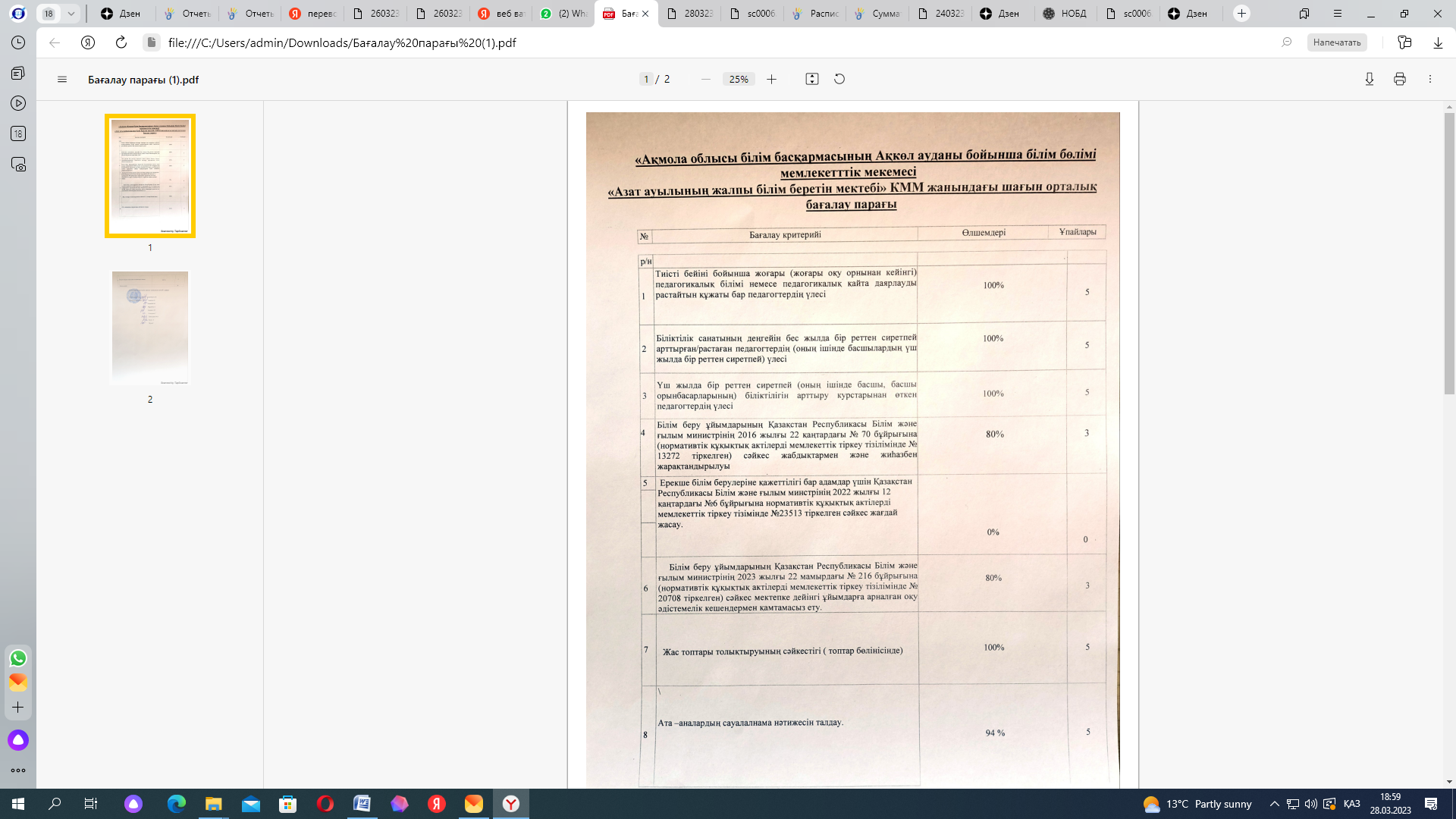 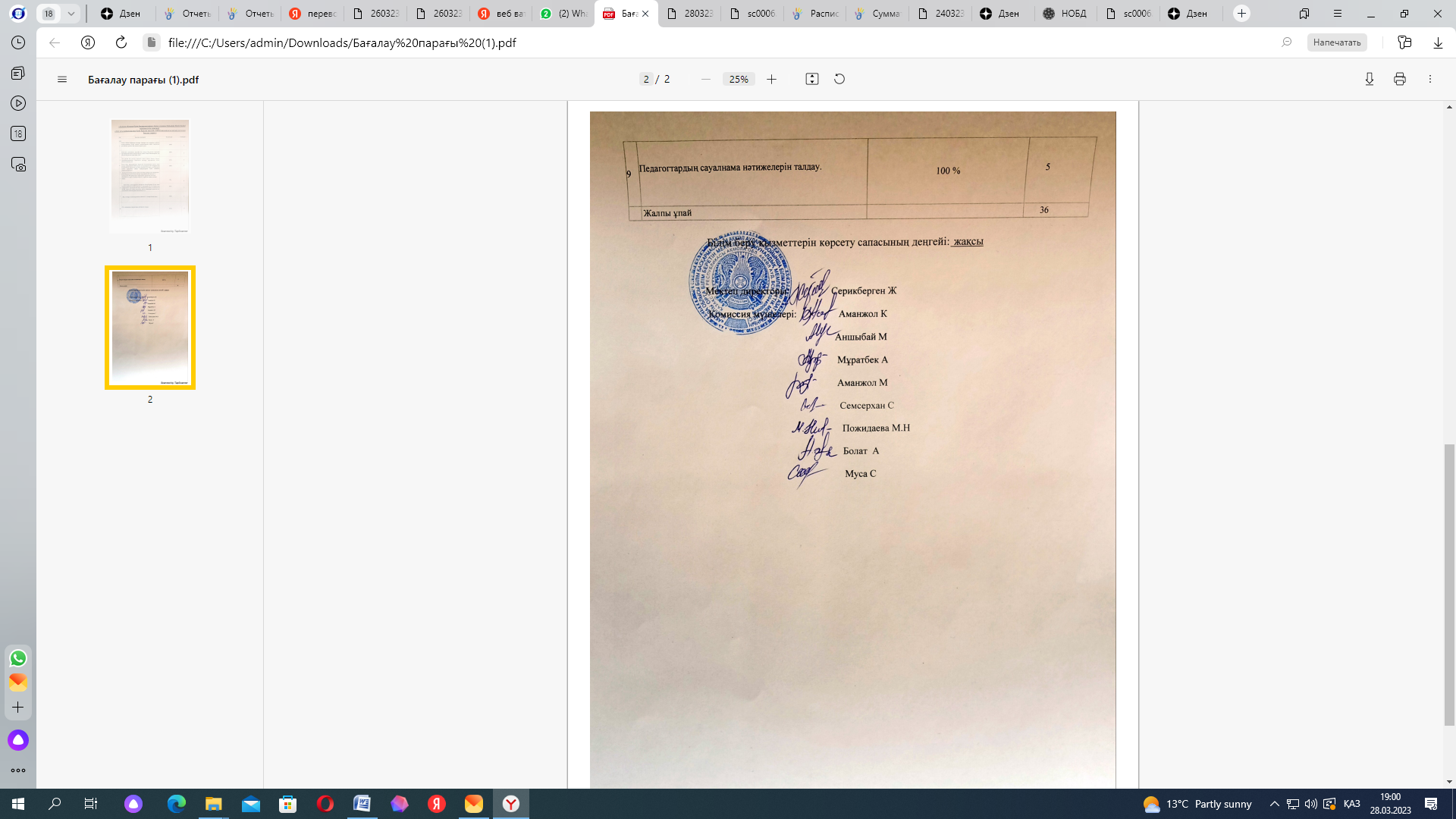 Оқу жылдарыШағын орталық тәрбиешілері мен мектепалды даярлық сыныбының тәрбиешілеріШағын орталық тәрбиешілері мен мектепалды даярлық сыныбының тәрбиешілеріШағын орталық тәрбиешілері мен мектепалды даярлық сыныбының тәрбиешілеріОқу жылдарыТәрбиешілер  саныЖоғары      білімдіАрнайы орта білімді2020-202140 (0%)4 (100%)2021-202252 (40%)3 (60%)2022-202351 (20%)4 (80%)ОқужылдарыШағын орталық тәрбиешілері мен мектепалды даярлық сыныбының тәрбиешілеріШағын орталық тәрбиешілері мен мектепалды даярлық сыныбының тәрбиешілеріШағын орталық тәрбиешілері мен мектепалды даярлық сыныбының тәрбиешілеріТәрбиешілер саныПедагог-зерттеушіЖоғары категория Педагог-сарапшы1 категорияПедагог-модератор2020-202140(0%)1 (25%)2021-202250(0%)1 (25%)2022-202350 (0%)1 (25%)Жасы2020-20212021-20222022-202320-дан 30-ға дейін24431-ден 40-қа дейін10041-ден 50-ге дейін11151 және одан жоғары000Оқу жылыТәрбиешілер саныКурстан өткендер2020-2021 оқу жылы41-25%2021-2022 оқу жылы502022-2023 оқу жылы55-100%Оқу жылыТәрбиешілер  саныКелгеніКеткені, себебі2020-202142021-20225басқа мектепке дейінгі білім беретін мекемесінен - 32 жұмыс орнын ауыстырғандекреттік демалыс-22022-20235жас маман - 1декреттік демалыс - 1декреттік демалыс - 1жұмыс орнын ауыстырған - 1№Оқу жылыАтауыАты-жөніАлған орыныЖетекшісіРеспубликалық деңгейРеспубликалық деңгейРеспубликалық деңгейРеспубликалық деңгейРеспубликалық деңгейРеспубликалық деңгей1.2020-2021 «Мұнара» Республикалық байқау. Ұлы Абайдың 175 жылдығына арналған  байқауыСаяхат РасулІ дәрежелі ДипломУнурбек Ж2.2020-2021Республикалық «Қылқалам шебері» байқауы. Онлайн Махбоз АяулымІ дәрежелі дипломУнурбек Ж3.2020-2021Республикалық «Қыл қалам шебері» байқауыЖексенбай АзалияІ дәрежелі дипломУнурбек Ж№Оқу жылыАтауыАты-жөніАлған орыныЖетекшісіРеспубликалық деңгейРеспубликалық деңгейРеспубликалық деңгейРеспубликалық деңгейРеспубликалық деңгейРеспубликалық деңгей12021-2022Балалар арасында өткізілген Республикалық  онлайн  «Қыстың күйі көңілді» сайысында «Тәуелсіздігімізге 30 жыл» тақырыбы бойынша сурет номинациясыЗулан МуслимаІІ дәрежелі ДипломБолат А22021-2022Балалар арасында өткізілген Республикалық  онлайн  «Қыстың күйі көңілді» сайысында «Тәуелсіздігімізге 30 жыл» тақырыбы бойынша сурет номинациясыТөлеген Тілек БайболатұлыІІ дәрежелі ДипломУнурбек Ж32021-2022Балалар арасында өткізілген Республикалық  онлайн  «Қыстың күйі көңілді» сайысында «Тәуелсіздігімізге 30 жыл» тақырыбы бойынша сурет номинациясыБағдәулетқызы АйзереІІ дәрежелі ДипломУнурбек Ж42021-2022Балалар арасында өткізілген Республикалық  онлайн  «Қыстың күйі көңілді» сайысында «Тәуелсіздігімізге 30 жыл» тақырыбы бойынша сурет номинациясыМурат АружанІІ дәрежелі ДипломУнурбек Ж52021-2022Балалар арасында өткізілген Республикалық  онлайн  «Қыстың күйі көңілді» сайысында «Тәуелсіздігімізге 30 жыл» тақырыбы бойынша сурет номинациясыХуандақ НұрғисаІ дәрежелі ДипломУнурбек Ж62021-2022Коммунальное государственное учреждение «Общеобразовательная школа село Азат отдела образования Акмолинской области»Аналар күніне арналған Хуандақ НұрғисаДиплом Унурбек Ж72021-2022Коммунальное государственное учреждение «Общеобразовательная школа село Азат отдела образования Акмолинской области»Аналар күніне арналғанДауірхан Аяулым Диплом Унурбек  Ж82021-2022Коммунальное государственное учреждение «Общеобразовательная школа село Азат отдела образования Акмолинской области»Аналар күніне арналғанЗулан Муслима Диплом Унурбек Ж92021-2022Коммунальное государственное учреждение «Общеобразовательная школа село Азат отдела образования Акмолинской области»Аналар күніне арналғанОрденхан Айғаным Жасдәуренқызы Диплом Унурбек Ж102021-2022Коммунальное государственное учреждение «Общеобразовательная школа село Азат отдела образования Акмолинской области»Аналар күніне арналғанАхметжан Каусар ДипломУнурбек ЖАудандық деңгейдеАудандық деңгейдеАудандық деңгейдеАудандық деңгейдеАудандық деңгейдеАудандық деңгейде12021-2022«Сақтаймыз және көбейтеміз» атты аудандық сырттай байқауышағын орталықДипломІІ орынАзат ауылының шағын орталғы№Оқу жылыАтауыАты-жөніАлған орныЖетекшісіРеспубликалық деңгейРеспубликалық деңгейРеспубликалық деңгейРеспубликалық деңгейРеспубликалық деңгейРеспубликалық деңгей12022-2023Республикалық балалар арасында өткізілген «Тәуелсіздік  -  тұғырым» мәнерлеп оқу номинациясы Жарыс АйғанымІІІ дәрежелі дипломСентябрь А22022-2023Республикалық балалар арасында өткізілген «Тәуелсіздік  -  тұғырым» мәнерлеп оқу номинациясы Төлеген Сұңғат І  дәрежелі дипломАйхан Б32022-2023Республикалық балалар арасында өткізілген «Тәуелсіздік  -  тұғырым» мәнерлеп оқу номинациясы АббасВарвараІ дәрежелі дипломБолат А42022-2023Республикалық балалар арасында өткізілген «Тәуелсіздік  -  тұғырым» мәнерлеп оқу номинациясы Дәулетбек КаусарІ дәрежелі дипломАйхан Б52022-2023Республикалық балалар арасында өткізілген «Тәуелсіздік  -  тұғырым» мәнерлеп оқу номинациясы ДәуірханИнабатІ дәрежелі дипломУнурбек Ж62022-2023Республикалық балалар арасында өткізілген «Тәуелсіздік  -  тұғырым» мәнерлеп оқу номинациясы Жәрдембек АймаралІ дәрежелі дипломАйхан БАудандық  деңгейдеАудандық  деңгейдеАудандық  деңгейдеАудандық  деңгейдеАудандық  деңгейдеАудандық  деңгейде12022-2023Балғын шақ байқауы аудандық тәрбиеленушілер арасында Аббас ВарвараГрамота Болат А22022-2023Балғын шақ байқауы аудандық тәрбиеленушілер арасындаЦуцуеваСедаГрамота Болат А32022-2023Аудандық «Ақмола жұлдыздары» көркемөнерпаздар байқауынан. Қолөнер номинациясыЕвсеенкова СофияДиплом Болат А42022-2023Аудандық «Ақмола жұлдыздары» көркемөнерпаздар байқауынан. Қолөнер номинациясыБатуев ДанилДипломЕ.Ю Сливкина №Оқу жылыАты-жөніАтауыАлған орны12021-2022 ж Болат Айгерим«Қыстың күйі көңілді» шәкірт дайындағаны үшінАлғыс хат22021-2022 ж Болат АйгеримМектепке дейінгі ұйымдар арасында өткізілген аудандық семинар «Мектеп жасына дейінгі баланы еңбекке баулу арқылы рухани-адамгершілік тәрбиелеу»Диплом32021-2022 ж Болат Айгерим«Балғын шақ» аудандық байқауы Диплом 42021-2022 ж Болат Айгерим«Үздік меңгеруші» республикалық интеллектуалды олимпиадасыАлғыс хат 52021-2022 ж Болат Айгерим«Тәуелсіздік -  тұғырым» сайысында шәкірт дайындағаны үшінАлғыс хат 62021-2022 ж Болат Айгерим«Сақтаймыз және көбейтеміз» аудандық байқауыАлғыс хат 72022-2023 ж Болат Айгерим«Ән аға - Шәмші аға» атты аудандық байқау Диплом82022-2023ж«Тәуелсіздік - ел ұраны» атты аудандық патриоттық әндер байқауы III орын12020-2021жУнурбек Жананур«Мұнара» Республикалық интеллектуалды сайыста шәкірт дайындағаны үшінАлғыс хат 22021-2022 жУнурбек Жананур«Аналар күніне арналған» сайысында шәкірт дайындағаны үшін Алғыс хат 32022-2023 жУнурбек Жананур«Тәуелсіздік - тұғырым»Алғыс хат 42022-2023 жУнурбек Жананур«Ақмола жұлдыздары» аудандық байқауыДиплом12020-2021 жСливкина Елена Юревна«Алтын күз» атты көркем сурет сайысы Алғыс хат22020-2021 жСливкина Елена Юревна«Мұнара» Республикалық интеллектуалды шәкірт дайындағаны үшінАлғыс хат 32022-2023 жСливкина Елена Юревна«Правила дорожного движения для мальшей»Грамота 42022-2023 жСливкина Елена Юревна«Будем с буквами дружиты»Грамота12022-2023Сентябрь Айгерім«Қыс қызығы» атты сайысына шәкірт дайындағаны үшінАлғыс хат 22022-2023 жАйхан Бағлан«Қыс қызығы» атты сайысынан шәкірт дайындағаны үшінАлғыс хатОқу жылыТоптың/сыныптардың атауыОқыту тіліТәрбиеленушілер саныТоптардағы шектік тәрбиеленушілер саныТолық күнге келетіндерЖарты күнге келетіндер2020- 2021жКіші топ (2-3 жас)қазақша1220122020- 2021жЕресек топ(3-4 жас)қазақша1620162020- 2021жҚазақ тілінде оқытылатын мектепалды сыныбы (5 жас)қазақша5252020- 2021жОрыс тілінде оқытылатын мектепалды сыныбы (5 жас)орысша7252021-2022жКіші топ (2-3 жас)қазақша19201092021-2022жЕресек топ (3-4 жас)қазақша202010102021-2022жҚазақ тілінде оқытылатын мектепалды сыныбы (5 жас)қазақша8252021-2022жОрыс  тілінде оқытылатын мектепалды сыныбы (5 жас)орысша725 2022-2023Кіші топ (2-3 жас)қазақша162088 2022-2023Ересек топ(3-4 жас)қазақша1820117 2022-2023Қазақ тілінде оқытылатын мектепалды сыныбы (5 жас)қазақша325 2022-2023Орыс  тілінде оқытылатын мектепалды сыныбы (5 жас)орысша725Оқу жылы2020-20212021-20222022-2023Топтар/сыныптар  саныШағын орталық - 2МАД - 2Шағын орталық - 2МАД - 2Шағын орталық - 2МАД - 2Топтың атауы2020-2021 оқу жылы 2020-2021 оқу жылы 2020-2021 оқу жылы 2020-2021 оқу жылы 2021-2022 оқу жылы 2021-2022 оқу жылы 2021-2022 оқу жылы 2021-2022 оқу жылы 2022-2023 оқу жылы I жартыжылдық2022-2023 оқу жылы I жартыжылдық2022-2023 оқу жылы I жартыжылдық2022-2023 оқу жылы I жартыжылдықТоптың атауы     Оқу ж.басында     келдікеттіБарлығыОқу ж.басындакелдікеттіБарлығыОқу ж.басындакелдікеттіБарлығы«Балапан» тобы12--1219-61316--16«Балдаурен»             тобы16--1620-41618-216МАД қазақ5--58--83113МАД орыс7--77--78-17Оқу жылыТоптың/сыныптардың атауыОқыту тіліТәрбиеленушілер саны2020-2021 жКіші топ (2-3 жас)қазақша122020-2021 жЕресек топ (3-4 жас)қазақша162020-2021 жҚазақ тілінде оқытылатын мектепалды сыныбы (5 жас)қазақша52020-2021 жОрыс тілінде оқытылатын мектепалды сыныбы (5 жас)орысша72021-2022 жКіші топ (2-3 жас)қазақша192021-2022 жЕресек топ (3-4 жас)қазақша202021-2022 жҚазақ тілінде оқытылатын мектепалды сыныбы (5 жас)қазақша82021-2022 жОрыс тілінде оқытылатын мектепалды сыныбы (5 жас)орысша72022-2023 жКіші топ (2-3 жас)қазақша172022-2023 жЕресек топ (3-4 жас)Қазақша192022-2023 жҚазақ тілінде оқытылатын мектепалды сыныбы (5 жас)Қазақша72022-2023 жОрыс тілінде оқытылатын мектепалды сыныбы (5 жас)орысша3Топтардың атауыОқу қызметінің түрі2020-2021 жТОБ ҚР БМ №557 бұйрығы 20 желтоқсан 2012 ж2021-2022 жТОБ ҚР БМ №557 бұйрығы 20 желтоқсан 2012 ж2022-2023 жТОБҚР Оқу ағарту мин 03.08.2022 ж №348 бұйрығыБалапан тобы2-3 жасИнварианты сағат саны119Ұйымдастыру іс әрекеті 7 бөлімнен тұрады Балапан тобы2-3 жасВариатив сағат саны10-Балапан тобы2-3 жасОқу жүктемесінің ең жоғарғы көлемі12с9Күн сайын қайталанадыБалдаурен 3-4 жасИнварианты сағат саны1212Ұйымдастыру іс әрекеті 7 бөлімнен тұрады Балдаурен 3-4 жасВариатив сағат саны22-Балдаурен 3-4 жасОқу жүктемесінің ең жоғарғы көлемі1414Күн сайын қайталанадыМАД қазақ сыныбы 5 жасИнварианты сағат саны1717Ұйымдастыру іс әрекеті 7 бөлімнен тұрады МАД қазақ сыныбы 5 жасВариатив сағат саны33-МАД қазақ сыныбы 5 жасОқу жүктемесінің ең жоғарғы көлемі2020Күн сайын қайталанады 20сМАД орыс сыныбы 5 жасИнвариантты сағат саны1818Ұйымдастыру іс әрекеті 7 бөлімнен тұрады МАД орыс сыныбы 5 жасВариатив сағат саны22-МАД орыс сыныбы 5 жасОқу жүктемесінің ең жоғарғы көлемі2020Күн сайын қайталанады 20сЖылдарТоптарБала саныI деңгейII деңгейIII деңгей2020-2021Балапан тобы12 балаДенсаулық-9Қатынас-7Таным-7Шығармашылық-6Әлеумет-7Денсаулық-3Қатынас-4Таным-4Шығармашылық-5Әлеумет-4Денсаулық-0Қатынас-0Таным-0Шығармашылық-0Әлеумет-02020-2021Балдәурен тобы16 балаДенсаулық-11Қатынас-9Таным-10Шығармашылық-10Әлеумет-11Денсаулық-5Қатынас-7Таным-6Шығармашылық-6Әлеумет-5Денсаулық-0Қатынас-0Таным-0Шығармашылық-0Әлеумет-02020-2021Даярлық тобы5 балаДенсаулық-2Қатынас-2Таным-2Шығармашылық-2Әлеумет-Денсаулық-1Қатынас-2Таным-2Шығармашылық-3Әлеумет-Денсаулық-2Қатынас-1Таным-1Шығармашылық-0Әлеумет-2020-2021Предшкольный группа7 балаДенсаулық-0Қатынас-0Таным-0Шығармашылық-3Әлеумет-0Денсаулық-4Қатынас-7Таным-7Шығармашылық-4Әлеумет-5Денсаулық-3Қатынас-0Таным-0Шығармашылық-0Әлеумет-22021-2022Балапан тобы19 балаДенсаулық-6Қатынас-19Таным-19Шығармашылық-7Әлеумет-10Денсаулық-13Қатынас-0Таным-0Шығармашылық-12Әлеумет-9Денсаулық-0Қатынас-0Таным-0Шығармашылық-0Әлеумет-02021-2022Балдәурен тобы20 балаДенсаулық-11Қатынас-9Таным-1Шығармашылық-6Әлеумет-3Денсаулық-6Қатынас-11Таным-6Шығармашылық-11Әлеумет-11Денсаулық-3Қатынас-0Таным-13Шығармашылық-3Әлеумет-62021-2022Даярлық тобы8 балаДенсаулық-4Қатынас-4Таным-Шығармашылық-4Әлеумет-4Денсаулық-4Қатынас-4Таным-Шығармашылық-4Әлеумет-4Денсаулық-0Қатынас-0Таным-Шығармашылық-0Әлеумет-02021-2022Предшкольный класс7 балаДенсаулық-2Қатынас-6Таным-6Шығармашылық-0Әлеумет-3Денсаулық-5Қатынас-1Таным-6Шығармашылық-7Әлеумет-4Денсаулық-0Қатынас-0Таным-0Шығармашылық-0Әлеумет-02022-2023Балапан тобы15 балаФизикалық -9Шығармашылық -10Танымдық -зияткерлік -11Коммуникативалық дағдылары-12Әлеуметтік эмоционалды -9Физикалық -6Шығармашылық-5 Танымдық зияткерлік -4Коммуникативалық дағдылары-3Әлеуметтік эмоционалды -6Физикалық -0Шығармашылық -0Танымдық зияткерлік -0Коммуникативалық дағдылары-0Әлеуметтік эмоционалды-02022-2023Балдәурен тобы19 балаФизикалық -8Шығармашылық- 9Танымдық зияткерлік -9Коммуникативалық дағдылары-13Әлеуметтік эмоционалды -11Физикалық- 6Шығармашылық -10Танымдық зияткерлік -7Коммуникативалық дағдылары-3Әлеуметтік эмоционалды-6Физикалық -5Шығармашылық -0Танымдық зияткерлік -3Коммуникативалық дағдылары-3Әлеуметтік эмоционалды-22022-2023Даярлық сынып3 балаФизикалық -3Шығармашылық 0Танымдық зияткерлік -0Коммуникативалық дағдылары-Әлеуметтік эмоционалды -Физикалық -0Шығармашылық -3Танымдық зияткерлік -3Коммуникативалық дағдылары-Әлеуметтік эмоционалды -Физикалық -0Шығармашылық -0Танымдық зияткерлік -0Коммуникативалық дағдылары-Әлеуметтік эмоционалды -2022-2023Предшкольный класс7 балаФизикалық- 0Шығармашылық Танымдық зияткерлік -0Коммуникативалық дағдылары-0Әлеуметтік эмоционалды -0Физикалық -7Шығармашылық Танымдық зияткерлік -0Коммуникативалық дағдылары-7Әлеуметтік эмоционалды -7Физикалық -0Шығармашылық Танымдық зияткерлік -0Коммуникативалық дағдылары-0Әлеуметтік эмоционалды -0№СұрақтарТолық келісемінКелісемінКеліспеймінТолық келіспеймін1Сіздің балаңыз балабақшаға қуана барады60%34%3%3%2Топта баланың оқуы мен өмірі үшін қолайлы атмосфера бар46%48%3%3%3Сіз топ тәрбиешілерінің қызметіне қанағаттанасыз54%40%0%6%4Сіз мектепке дейінгі ұйымның басқа мамандарының (музыкалық жетекші, қазақ, орыс тілі педагогы, педагог-психолог, арнайы педагог) қызметіне қанағаттанасыз43%54%0%3%5Мұғалімдер этика нормаларын, педагогикалық әдептілік пен балалармен қарым-қатынастағы әділеттілікті сақтайды28%63%3%6%6Сіз балаңыздың дамуын байқайсыз ба41%59%0%0%7Мектепке дейінгі ұйымның оқыту және тәрбие жұмысы баланы мектепке дайындауға ықпал етеді33%64%0%3%8Балалардың тамақтануы талапқа сай және мектеп жасына дейінгі балалар үшін теңдестірілген28%61%11%0%9Сіз балаңыздың жетістіктері мен мінез құлқы туралы ақпараттандыру сапасына қанағаттанасыз30%67%3%0%10Топ ата-аналарымен мектепке дейінгі ұйым мамандары: медицина қызметкері, психолог, қазақ немесе басқа тіл мұғалімі, музыка жетекшісі және т.б. балаңызды дамыту, тәрбиелеу және оқыту мәселелерінде консультациялық көмек көрсетіледі.30%59%0%11%11Сіз балабақша жұмысын ұйымдастыруға қуаныштысыз31%58%8%3%12Сіз мектепке дейінгі ұйымға материалдық көмек көрсетесіз бе11%45%33%11%13Егер сіз жауаптардың кез келгенін түсіндіргіңіз келсе немесе мектепке дейінгі ұйым туралы түсініктеме қосқыңыз келсе немесе мектепке дейінгі ұйымның жұмысын жақсарту бойынша ұсыныстар бергіңіз келсе, мына жерді көрсетіңіз. Егер сізде шағымдар болса, сіз білім беру саласындағы сапаны қамтамасыз ету Департаментіне жүгіне аласыз немесе осында көрсетіңіз10%75%5%10%14Барлығы 94%№СұрақтарТолық келісемінКелісемінКеліспеймінТолық келіспеймін1Мектепке дейінгі ұйымның жұмысы уақыт талаптарына сәйкес келеді, инновация режимінде өтеді100%0%0%0%2Педагогтерге білім беру процесіне белсенді қатысу және біліктілігін арттыру үшін жағдайлар жасалған83%17%0%0%3Педагогтар тиімді әдістемелік көмек алады100%0%0%0%4Мұғалімдер эмоционалды-психологиялық қолдау алады83%17%0%0%5Оқыту мен тәрбиелеудің сапалы процесін ұйымдастыру үшін жағдайлар жасалған83%17%0%0%6Педагогтердің біліктілігін арттыру курстарынан уақтылы өтуі үшін жағдайлар жасалған50%50%0%0%7Еңбек жағдайлары Қазақстан Республикасы Еңбек кодексінің талаптарына сәйкес келеді67%33%0%0%8Әкімшіліктің жұмыс стилі мұғалімдердің өзін-өзі дамытуына және өзін-өзі бекітуіне ықпал етеді83%17%0%0%9Тәрбиеленушілер, ата-аналар, мұғалімдер арасындағы жанжалдардың алдын алу және шешу бойынша тиімді жұмыс жүргізілуде50%50%0%0%10Оқу-материалдық база тәрбиеленушілердің дамуына жағдай жасауға ықпал етедіАта-аналар топ педагогтарының жұмысына қанағаттанады67%33%0%0%11 Ұжымда қолайлы моральдық-психологиялық ахуал бар67%33%0%0%12Тамақтану сапасы талапқа сай және мектеп жасына дейінгі балалар үшін теңдестірілген83%17%0%0%13Әріптестер мейірімді және әрқашан көмектесуге дайын83%17%0%0%14Сапалы оқыту процесін жүргізу үшін оқу-әдістемелік және техникалық құралдар базасы құрылды67%33%0%0%15Әр мұғалімнің кәсіби және шығармашылық өсуіне жағдай жасалған83%17%0%0%16Мектепке дейінгі ұйым әкімшілігі жұмыста педагогтарды көтермелеуді қолданады50%50%0%0%17Ата-аналар топ педагогтарының жұмысына қанағаттанады50%50%0%0%18Мектепке дейінгі ұйымда ереже белгіленген тексерушілер үшін ақша жиналды17%0%50%33%19Егер сіз жауаптардың кез келгенін түсіндіргіңіз келсе немесе мектепке дейінгі ұйым туралы түсініктеме қосқыңыз келсе немесе ұсыныстар бергіңіз келсе, осында көрсетіңіз. 60%40%0%0%Барлығы100%